Направления работы по включению заданий олимпиадного характера на уроках русского языка в начальной школе.В настоящее время одним из направлений деятельности учителя выступает организация олимпиадного движения. Олимпиада как вид состязания известна с ещё незапамятных времён. Причём не только её спортивное направление, но «умственные состязания. Предметные олимпиады  – это состязание учащихся, в котором участники демонстрируют свои навыки и знания по определённым дисциплинам. Началом современного олимпиадного движения в России принято считать олимпиаду по математике в  1934 году, организованную Ленинградским университетом. Поскольку олимпиадные задания славятся своей оригинальностью и требуют креативности в решении, единственного способа их решения не существует. В современном образовательном пространстве существует большое количество направлений дополнительного образования, как очного формата, так и дистанционного, реализующих целенаправленную олимпиадную деятельность по предметам.Однако следует отметить, что интерес к познанию возникает у обучающихся в первую очередь на уроке. Урок – это то образовательное пространство, которое позволяет учителю и ученику осуществлять сотрудничество, это развивающее пространство творческой и интеллектуальной самореализации ученика. Учитель сам нацеливается на сотрудничество с учениками и умеет направлять учеников на сотрудничество с учителем и одноклассниками, используя групповые формы работы, работу в парах, микрогруппах.  Организация урока через  проблемные и поисковые ситуации  активизирует деятельность обучающихся; выстраивание урока в системно-деятельностном контексте позволяет созданию такою ситуации, когда ученику интересно учиться, познавать, творить, когда он ежедневно, ежечасно совершает для себя открытия. В связи с эти целесообразно вплетать работу по развитию олимпиадного движения в урок.Важно помнить, что участие в интеллектуальных соревнованиях помогает раскрыть возможности каждого ученика, выявить одаренных детей, стимулирует углубленное изучение предмета. Одной из важных целей участия в олимпиадах, интеллектуальных турнирах, конкурсах является развитие интереса ребят к изучаемым предметам. В классе необходимо вести работу по созданию необходимых условий для развития способностей, интересов учеников. Такой подход позволяет получить высокие результаты в рамках работы не только с одаренными детьми, но и способствует раскрытию и развитию внутреннего потенциала каждого ученика класса. Рассмотрим включение заданий олимпиадного характера в тематическое планирование уроков русского языка, составленного на основе программы Л.Я.Желтовской, О.Б. Калининой «Русский язык», 2 класс, УМК «Планета знаний».   Тематическое планирование, 2 классЕще одним актуальным направлением работы, позволяющим изучать программный учебный материал в контексте заданий олимпиадного характера являются рабочие листы. Рабочий лист позволяет организовать продуктивную самостоятельную работу учащихся с учебным материалом на уроке, помогает активизировать учеников на любом этапе урока, является замечательным средством получения обратной связи.Разработанный специально к уроку, тематический рабочий лист помогает ученику разобраться в композиции урока, увидеть, от чего и к чему он в процессе учёбы «двигался». Значит, ученику легче сделать выводы по уроку, оценить, насколько он был активен на уроке, насколько продуктивно «учился», есть возможность оценить себя. Учителю самостоятельно составленный рабочий лист позволяет расставить приоритеты в изучаемом материале и спланировать возможности включения в урок заданий олимпиадного характера (примеры рабочих листов представлены в приложении к статье)Возможность включения в урок заданий олимпиадного характера также можно реализовать в рамках использования электронных ресурсов. В настоящее время существует достаточный арсенал сервисов, позволяющих  создание дидактических учебных игр.  Некоторые примеры дидактических игр представлены в таблице.В заключении хочется отметить, что встраивание олимпиадных заданий в структуру урока позволяет значительно улучшить результативность участия обучающихся в предметных олимпиадах различных уровней.Список используемой литературы1.Буряк М.В., Шейкина С.А.: Подготовка к олимпиадам разного уровня. 1-2 классы. // М.: Учитель, 2020
2.Буряк М.В., Шейкина С.А.: Подготовка к олимпиадам разного уровня. 3-4 классы. // М.: Учитель, 2020
3.Желтовской Л.Я. "Обучение во 2 классе по учебнику "Русский язык" // М., АСТ, 2014 4.Орг А.О., Белицкая Н.Г. Русский язык. 2 класс. Олимпиады. ФГОС// М.:Экзамен, 20225.Тонкогубова И. А.  Задания для подготовки к олимпиадам. Предметные олимпиады. 3-4 классы. ФГОС// М.: Учитель, 2020
6.ХодоваТ.В. Подготовка к олимпиадам по русскому языку. Начальная школа. 2-4 классы.// М.:Айрис-пресс, 20127.Хуснутдинова Ф.Н. Русский язык. 1-4 классы. Школьные олимпиады// М.:Феникс, 2018
Хуторской А.В. Системно-деятельностный подход в обучении  — М. :  «Эйдос»; 8.Издательство Института образования человека, 2012

№ п/п№ п/пТема урокаТип урокаСодержание урокаПланируемые результатыПланируемые результатыФормы контроля№ п/п№ п/пТема урокаТип урокаСодержание урокаПредметныеЛичностные и метапредметныеФормы контроляЯзык и речь (6 часов), включая урок из раздела «Речевое общение».Язык и речь (6 часов), включая урок из раздела «Речевое общение».Язык и речь (6 часов), включая урок из раздела «Речевое общение».Язык и речь (6 часов), включая урок из раздела «Речевое общение».Язык и речь (6 часов), включая урок из раздела «Речевое общение».Язык и речь (6 часов), включая урок из раздела «Речевое общение».Язык и речь (6 часов), включая урок из раздела «Речевое общение».Язык и речь (6 часов), включая урок из раздела «Речевое общение».1.1.Инструктаж по ОТ и ТБ. Для чего человеку дано слово. Знакомство с учебником.урок обобщения и систематизации знанийУч-к  «Русский язык», 1ч. Уч. стр. 2-7, р.т. № 1 стр. 3-4Познакомиться со структурой учебника, условными обозначениями.  Исследовать роль языка слов в жизни человека: возможность общаться, познавать мир.Сравнивать способы общения человека  и животных.Запомнить словарные слова: язык, человек.Обучающиеся научатся:Воспринимать и понимать звучащую речь. Знать струк-туру построения учебника «Русский язык».Получат возможность научиться:Правильно формулировать  устные ответы, работать со словарём.*этимологический словарь, многозначные словаЛичностныеБудет сформировано:Положительное отношение к учёбе как интеллектуальному труду, готовность к сотрудничеству.Получат возможность для  формирования:Чувства сопричастности к языку своего народа, чувства красоты и точности русского слова.ПознавательныеОбучающиеся научатся:Ориентироваться в информации учебника. Осуществлять поиск необходимой информации для выполнения учебных заданий.Получат возможность научиться:Ориентироваться в книге, используя материал фор-зацев, оглавления, справочного бюро. Осуществлять поиск информации. Используя справочные ма-териалы.    КоммуникативныеОбучающиеся научатся:Слушать и вступать в диалог. С полнотой и точностью выражать свои мысли.Получат возможность научиться:Работать в группах. Задавать вопросы, уточняя непонятное.РегулятивныеОбучающиеся научатся:Самостоятельно организовывать своё рабочее место. Понимать цель выполняемых действий.Получат возможность научиться:В коллективном диалоге ставить конкретную учебную задачу. Оценивать правильность выполнения своих действий.Текущий2.2.Наш родной язык - русский.урок обобщения и систематизации знанийУч. стр. 8-9, р.т. № 1 стр. 5Сопоставлять и сравнивать значения слов в пред-ложениях. Использовать памятку учебника (стр. 140) для списывания текста. Запомнить словарные слова: Родина, народ, Россия.Обучающиеся научатся:Осознанно и произвольно строить речевое высказы-вание.Получат возможность научиться:Сравнивать распространён-ные и нераспространённые предложения.*пословицы и поговорки о РодинеЛичностныеБудет сформировано:Положительное отношение к учёбе как интеллектуальному труду, готовность к сотрудничеству.Получат возможность для  формирования:Чувства сопричастности к языку своего народа, чувства красоты и точности русского слова.ПознавательныеОбучающиеся научатся:Ориентироваться в информации учебника. Осуществлять поиск необходимой информации для выполнения учебных заданий.Получат возможность научиться:Ориентироваться в книге, используя материал фор-зацев, оглавления, справочного бюро. Осуществлять поиск информации. Используя справочные ма-териалы.    КоммуникативныеОбучающиеся научатся:Слушать и вступать в диалог. С полнотой и точностью выражать свои мысли.Получат возможность научиться:Работать в группах. Задавать вопросы, уточняя непонятное.РегулятивныеОбучающиеся научатся:Самостоятельно организовывать своё рабочее место. Понимать цель выполняемых действий.Получат возможность научиться:В коллективном диалоге ставить конкретную учебную задачу. Оценивать правильность выполнения своих действий.Письмо под диктовку3.3.Особенности русского языка. Язык певучий и богатыйурок  обобщения и систематизации знанийУч. стр.10-13, р.т. № 1 стр. 6Наблюдать за языком. Выделять его плавность, ритмичность, напевность, звукопись. Исследовать особенностей русской речи. Работать в парах, восстанавливая предложения.Запомнить словарное слово:  рисовать.Обучающиеся научатся:Сравнивать записи, подбирать название к тексту. Оформлять предложения на письме.Получат возможность научиться:Составлять текст из 3-4 предложений.ЛичностныеБудет сформировано:Положительное отношение к учёбе как интеллектуальному труду, готовность к сотрудничеству.Получат возможность для  формирования:Чувства сопричастности к языку своего народа, чувства красоты и точности русского слова.ПознавательныеОбучающиеся научатся:Ориентироваться в информации учебника. Осуществлять поиск необходимой информации для выполнения учебных заданий.Получат возможность научиться:Ориентироваться в книге, используя материал фор-зацев, оглавления, справочного бюро. Осуществлять поиск информации. Используя справочные ма-териалы.    КоммуникативныеОбучающиеся научатся:Слушать и вступать в диалог. С полнотой и точностью выражать свои мысли.Получат возможность научиться:Работать в группах. Задавать вопросы, уточняя непонятное.РегулятивныеОбучающиеся научатся:Самостоятельно организовывать своё рабочее место. Понимать цель выполняемых действий.Получат возможность научиться:В коллективном диалоге ставить конкретную учебную задачу. Оценивать правильность выполнения своих действий.Словарный диктант.4.4.Слово. Предложение.  Текст.урок обобщения и систематизации знанийУч. стр. 14-15Рассматривать язык и речь: речь как «жизнь» языка. Обобщить знания о слове, предложении, тексте как средствах языка.Запомнить словарное слово: лимон.Обучающиеся научатся:Определять количество предложений в тексте, объяснять постановку знака в конце предложения. Получат возможность научиться:Придумывать и задавать вопросы, работать со словарём, разыгрывать диалоги.*работа по уточнению лексического оттенка паронимов  вида невежа-невежда, бал – балл  и т.п.ЛичностныеБудет сформировано:Положительное отношение к учёбе как интеллектуальному труду, готовность к сотрудничеству.Получат возможность для  формирования:Чувства сопричастности к языку своего народа, чувства красоты и точности русского слова.ПознавательныеОбучающиеся научатся:Ориентироваться в информации учебника. Осуществлять поиск необходимой информации для выполнения учебных заданий.Получат возможность научиться:Ориентироваться в книге, используя материал фор-зацев, оглавления, справочного бюро. Осуществлять поиск информации. Используя справочные ма-териалы.    КоммуникативныеОбучающиеся научатся:Слушать и вступать в диалог. С полнотой и точностью выражать свои мысли.Получат возможность научиться:Работать в группах. Задавать вопросы, уточняя непонятное.РегулятивныеОбучающиеся научатся:Самостоятельно организовывать своё рабочее место. Понимать цель выполняемых действий.Получат возможность научиться:В коллективном диалоге ставить конкретную учебную задачу. Оценивать правильность выполнения своих действий.Текущий5.5.Контроль предметных результатов по теме: «Слово. Предложение. Текст». Списывание  текста.урок контроля, оценки и коррекции знанийСписывать с печатного текста.Обучающиеся научатся:Списывать текст.Получат возможность научиться:Проверять работу, находить и исправлять ошибки.ЛичностныеБудет сформировано:Положительное отношение к учёбе как интеллектуальному труду, готовность к сотрудничеству.Получат возможность для  формирования:Чувства сопричастности к языку своего народа, чувства красоты и точности русского слова.ПознавательныеОбучающиеся научатся:Ориентироваться в информации учебника. Осуществлять поиск необходимой информации для выполнения учебных заданий.Получат возможность научиться:Ориентироваться в книге, используя материал фор-зацев, оглавления, справочного бюро. Осуществлять поиск информации. Используя справочные ма-териалы.    КоммуникативныеОбучающиеся научатся:Слушать и вступать в диалог. С полнотой и точностью выражать свои мысли.Получат возможность научиться:Работать в группах. Задавать вопросы, уточняя непонятное.РегулятивныеОбучающиеся научатся:Самостоятельно организовывать своё рабочее место. Понимать цель выполняемых действий.Получат возможность научиться:В коллективном диалоге ставить конкретную учебную задачу. Оценивать правильность выполнения своих действий.Списыва-ниетекста(Приложение №3-1).6.6.Работа над ошибками. Язык – средство об-щения.урок контроля, оценки и коррекции знанийПроводить анализ допущенных ошибок. Корректировать работу, работать над каллиграфией.Обучающиеся научатся:Знать правила списывания и переноса слов.Получат возможность научиться:Называть слова, у которых существует один вариант переноса, слова, которые переносить  нельзя.*устаревшие слова и их современное звучаниеЛичностныеБудет сформировано:Положительное отношение к учёбе как интеллектуальному труду, готовность к сотрудничеству.Получат возможность для  формирования:Чувства сопричастности к языку своего народа, чувства красоты и точности русского слова.ПознавательныеОбучающиеся научатся:Ориентироваться в информации учебника. Осуществлять поиск необходимой информации для выполнения учебных заданий.Получат возможность научиться:Ориентироваться в книге, используя материал фор-зацев, оглавления, справочного бюро. Осуществлять поиск информации. Используя справочные ма-териалы.    КоммуникативныеОбучающиеся научатся:Слушать и вступать в диалог. С полнотой и точностью выражать свои мысли.Получат возможность научиться:Работать в группах. Задавать вопросы, уточняя непонятное.РегулятивныеОбучающиеся научатся:Самостоятельно организовывать своё рабочее место. Понимать цель выполняемых действий.Получат возможность научиться:В коллективном диалоге ставить конкретную учебную задачу. Оценивать правильность выполнения своих действий.ТекущийПовторение изученного в 1 классе, включая уроки из раздела «Речевое общение» (25 часов).Повторение изученного в 1 классе, включая уроки из раздела «Речевое общение» (25 часов).Повторение изученного в 1 классе, включая уроки из раздела «Речевое общение» (25 часов).Повторение изученного в 1 классе, включая уроки из раздела «Речевое общение» (25 часов).Повторение изученного в 1 классе, включая уроки из раздела «Речевое общение» (25 часов).Повторение изученного в 1 классе, включая уроки из раздела «Речевое общение» (25 часов).Повторение изученного в 1 классе, включая уроки из раздела «Речевое общение» (25 часов).Повторение изученного в 1 классе, включая уроки из раздела «Речевое общение» (25 часов).7.7.Звуки речи, буквыурок обобщения и систематизации знанийУч. стр. 16-17, р.т. № 1 стр. 7Различать звуки и буквы. Группировать звуки по их характеристике. Моделировать схемы слов. Соотносить количество звуков и букв в словах, устанавливать и объяснять причины расхождения. Преобразовывать звуковой образ слова в буквенный.Запомнить словарное слово: коньки.Обучающиеся научатся:Различать и характеризовать звуки русского языка.Получат возможность научиться:Осознавать место возможной орфографической ошибки.*транскрипция, преобразование транскрипции в слова ЛичностныеБудет сформировано:Понимание ценности нравственных норм, закреплённых в языке народа, соотнесение этих норм с поступками людей.Получат возможность для формирования:Восприятие русского языка как основной  части культуры русского народа.ПознавательныеОбучающиеся научатся:Выделять существенную информацию из небольших читаемых текстов.Получат возможность научиться:Осуществлять поиск необходимой информации для выполнения учебных заданий.КоммуникативныеОбучающиеся научатся:Уметь слышать, точно реагировать на реплики.Получат возможность научиться:Адекватно использовать речевые средства для решения коммуникативных задач.РегулятивныеОбучающиеся научатся:В сотрудничестве с учителем ставить конкретную учебную задачу.Получат возможность научиться:Осуществлять само- и взаимопроверку работ, корректировать выполнение задания.Словарный диктант.8.8.Слоги. Ударение.урок обобщения и систематизации знанийУч. стр. 18-19, р.т. № 1 стр. 8Определять количество слогов в слове. Наблюдать над свойствами русского ударения, вслушиваться в мелодику слова, правильно произносить слова. Наблюдатьнадсмысло-различительнойрольюударения в словах.Обучающиеся научатся:Определять количество слогов в словах, ставить ударение.Получат возможность научиться:Производить звуко-буквенный анализ слов любой сложности.*слова- омографыЛичностныеБудет сформировано:Понимание ценности нравственных норм, закреплённых в языке народа, соотнесение этих норм с поступками людей.Получат возможность для формирования:Восприятие русского языка как основной  части культуры русского народа.ПознавательныеОбучающиеся научатся:Выделять существенную информацию из небольших читаемых текстов.Получат возможность научиться:Осуществлять поиск необходимой информации для выполнения учебных заданий.КоммуникативныеОбучающиеся научатся:Уметь слышать, точно реагировать на реплики.Получат возможность научиться:Адекватно использовать речевые средства для решения коммуникативных задач.РегулятивныеОбучающиеся научатся:В сотрудничестве с учителем ставить конкретную учебную задачу.Получат возможность научиться:Осуществлять само- и взаимопроверку работ, корректировать выполнение задания.Текущий9.9.Алфавит.урок обобщения и систематизации знаний Корректировать работу, работать над каллиграфией.Уч. стр. 20-21, р.т. № 1 стр. 9-10Осознавать роль создания письменности для развития общества. Определять положение заданной буквы в алфавите. Применять знание алфавита при работе со словарями, справочниками, каталогами. Читать тексты с историческими материалами: понимать и воспроизводить содержание с помощью вопросов.Запомнить словарное слово алфавит.Обучающиеся научатся:Анализировать свои ошибки. Знать русский алфавит: последовательность, название букв. Распределять и записывать слова по алфавиту.Получат возможность научиться:Планировать коррекционную работу. Объяснять необходимость использования алфавита, приводить примеры.* слова-синонимы (алфавит-азбука)ЛичностныеБудет сформировано:Понимание ценности нравственных норм, закреплённых в языке народа, соотнесение этих норм с поступками людей.Получат возможность для формирования:Восприятие русского языка как основной  части культуры русского народа.ПознавательныеОбучающиеся научатся:Выделять существенную информацию из небольших читаемых текстов.Получат возможность научиться:Осуществлять поиск необходимой информации для выполнения учебных заданий.КоммуникативныеОбучающиеся научатся:Уметь слышать, точно реагировать на реплики.Получат возможность научиться:Адекватно использовать речевые средства для решения коммуникативных задач.РегулятивныеОбучающиеся научатся:В сотрудничестве с учителем ставить конкретную учебную задачу.Получат возможность научиться:Осуществлять само- и взаимопроверку работ, корректировать выполнение задания.Текущий10.10.Практическая значимость русского алфавита.урок обобщения и систематизации знанийУч. стр. 22-25, р.т. № 1 стр. 10-11Знать алфавитный порядок.  Применять знания на практике.Запомнить словарноеслово:ягода.Обучающиеся научатся:Использовать знание последовательности букв в алфавите для упорядочения слов и поиска нужной информации.Получат возможность научиться:Углубить представления  о  практической значимости знания алфавита.ЛичностныеБудет сформировано:Понимание ценности нравственных норм, закреплённых в языке народа, соотнесение этих норм с поступками людей.Получат возможность для формирования:Восприятие русского языка как основной  части культуры русского народа.ПознавательныеОбучающиеся научатся:Выделять существенную информацию из небольших читаемых текстов.Получат возможность научиться:Осуществлять поиск необходимой информации для выполнения учебных заданий.КоммуникативныеОбучающиеся научатся:Уметь слышать, точно реагировать на реплики.Получат возможность научиться:Адекватно использовать речевые средства для решения коммуникативных задач.РегулятивныеОбучающиеся научатся:В сотрудничестве с учителем ставить конкретную учебную задачу.Получат возможность научиться:Осуществлять само- и взаимопроверку работ, корректировать выполнение задания.Текущий11.11.Большая буква в именах собственныхурокобобщения и систематизации знанийУч. стр. 26,-27 р.т. № 1 стр. 10-11Осознавать условия выбора заглавной и строчной буквы в именах собственных и нарицательных. Знать и применять правило об именах собственных.Запомнить словарные слова: город, деревня.Обучающиеся научатся:Употреблять большую букву в именах собственных.Получат возможность научиться:Высказываться об увиденном, описывать предметы, применяя правило написания заглавной буквы.* названия жителей различных городовЛичностныеБудет сформировано:Понимание ценности нравственных норм, закреплённых в языке народа, соотнесение этих норм с поступками людей.Получат возможность для формирования:Восприятие русского языка как основной  части культуры русского народа.ПознавательныеОбучающиеся научатся:Выделять существенную информацию из небольших читаемых текстов.Получат возможность научиться:Осуществлять поиск необходимой информации для выполнения учебных заданий.КоммуникативныеОбучающиеся научатся:Уметь слышать, точно реагировать на реплики.Получат возможность научиться:Адекватно использовать речевые средства для решения коммуникативных задач.РегулятивныеОбучающиеся научатся:В сотрудничестве с учителем ставить конкретную учебную задачу.Получат возможность научиться:Осуществлять само- и взаимопроверку работ, корректировать выполнение задания.Письмо под диктовку12.12.Перенос слова.урок обобщения и систематизации знанийУч. стр. 28-29Сопоставлять слоговое строение слова и варианты переноса слов. Устанавливать основное правило переноса и варианты его применения при записи слов разной слоговой структуры.Запомнитьсловарноеслово: сентябрь.Обучающиеся научатся:Знать основное правило переноса слов по слогам и варианты (одна гласная, разделительные ъ, ь знаки, удвоенные согласные).Получат возможность научиться:Осознавать возможное место ошибки при переносе слов.*транскрипция слов с удвоенной согласнойЛичностныеБудет сформировано:Понимание ценности нравственных норм, закреплённых в языке народа, соотнесение этих норм с поступками людей.Получат возможность для формирования:Восприятие русского языка как основной  части культуры русского народа.ПознавательныеОбучающиеся научатся:Выделять существенную информацию из небольших читаемых текстов.Получат возможность научиться:Осуществлять поиск необходимой информации для выполнения учебных заданий.КоммуникативныеОбучающиеся научатся:Уметь слышать, точно реагировать на реплики.Получат возможность научиться:Адекватно использовать речевые средства для решения коммуникативных задач.РегулятивныеОбучающиеся научатся:В сотрудничестве с учителем ставить конкретную учебную задачу.Получат возможность научиться:Осуществлять само- и взаимопроверку работ, корректировать выполнение задания.Словарный диктант.13.13.Перенос слов с удвоенными согласными.урок обобщения и систематизации знанийУч. стр.30-31Применять знание правил переноса слов на практике.Запомнить словарное слово: хоккей.Обучающиеся научатся:Знать основное правило переноса слов по слогам и варианты (одна гласная, разделительные ъ, ь знаки, удвоенные согласные).Получат возможность научиться:Осознавать возможное место ошибки при переносе слов.*транскрипция слов с удвоенной согласнойЛичностныеБудет сформировано:Понимание ценности нравственных норм, закреплённых в языке народа, соотнесение этих норм с поступками людей.Получат возможность для формирования:Восприятие русского языка как основной  части культуры русского народа.ПознавательныеОбучающиеся научатся:Выделять существенную информацию из небольших читаемых текстов.Получат возможность научиться:Осуществлять поиск необходимой информации для выполнения учебных заданий.КоммуникативныеОбучающиеся научатся:Уметь слышать, точно реагировать на реплики.Получат возможность научиться:Адекватно использовать речевые средства для решения коммуникативных задач.РегулятивныеОбучающиеся научатся:В сотрудничестве с учителем ставить конкретную учебную задачу.Получат возможность научиться:Осуществлять само- и взаимопроверку работ, корректировать выполнение задания.Текущий14.14.Диагностика предметных результатов  по теме: «Звуки речи, буквы». Диагностическая работа.урок контроля, оценки и коррекции знанийОпределить уровень усвоения материала, уровень сформированности учебной мотивации. Наметить коррекционную работу с целью устранения про-белов в знаниях.Обучающиеся научатся:Видеть и  анализировать свои ошибки.Получат возможность научиться:Планировать коррекционную работу.ЛичностныеБудет сформировано:Понимание ценности нравственных норм, закреплённых в языке народа, соотнесение этих норм с поступками людей.Получат возможность для формирования:Восприятие русского языка как основной  части культуры русского народа.ПознавательныеОбучающиеся научатся:Выделять существенную информацию из небольших читаемых текстов.Получат возможность научиться:Осуществлять поиск необходимой информации для выполнения учебных заданий.КоммуникативныеОбучающиеся научатся:Уметь слышать, точно реагировать на реплики.Получат возможность научиться:Адекватно использовать речевые средства для решения коммуникативных задач.РегулятивныеОбучающиеся научатся:В сотрудничестве с учителем ставить конкретную учебную задачу.Получат возможность научиться:Осуществлять само- и взаимопроверку работ, корректировать выполнение задания.Диагностическаяработа(Приложение  №1 -1).15.15.Обозначение на письме твёрдых и мягких согласных звуков.урок обобщения и систематизации знанийУч. стр. 32-33, р.т. № 1 стр. 12-13Систематизировать знания о звуках русского языка с помощью таблицы, на-ходить отсутствующие компоненты в таблице. Повторить способы обозначения твёрдых и мягких согласных.Обучающиеся научатся:Определять на слух в словах твёрдые, мягкие согласные звуки. Подчёркивать их в словах.Получат возможность научиться:Запомнить непарные по твёрдости, мягкости согласные.*слова-антонимыЛичностныеБудет сформировано:Адекватное восприятие оценки собственной деятельности, данной одноклассниками, учителем.Получат возможность для формирования:Понимания богатства и разнообразия слов в русском языке, внимания к особенностям русской речи.ПознавательныеОбучающиеся научатся:Строить звуковые и буквенные модели слов.Получат возможность научиться:Находить, сравнивать, классифицировать.КоммуникативныеОбучающиеся научатся:Быть терпимым к другим мнениям, учитывать их в совместной работе.Получат возможность научиться:Строить продуктивное взаимодействие и сотрудничество со сверстниками и взрослыми.РегулятивныеОбучающиеся научатся:Вносить необходимые дополнения, исправления в свою работу. Находить и исправлять ошибки.Получат возможность научиться:Объяснять, какой способ  действий был использован для выполнения задания, как работали.Словарный диктант.16.16.Обозначение на письме твёрдых и мягких согласных звуков Звуко-буквенный анализ слов.урок обобщения и систематизации знанийУч. стр. 34-35, р.т. № 1 стр. 13-14Знать способ обозначения мягкости с помощью ь знака. Выполнять звуко-буквенный анализ слов..Обучающиеся научатся:Обозначать мягкость согласного на письме буквой ь.  Находить и подчёркивать мягкие согласные  в словах.Получат возможность научиться:Моделировать звуковое строение слова.ЛичностныеБудет сформировано:Адекватное восприятие оценки собственной деятельности, данной одноклассниками, учителем.Получат возможность для формирования:Понимания богатства и разнообразия слов в русском языке, внимания к особенностям русской речи.ПознавательныеОбучающиеся научатся:Строить звуковые и буквенные модели слов.Получат возможность научиться:Находить, сравнивать, классифицировать.КоммуникативныеОбучающиеся научатся:Быть терпимым к другим мнениям, учитывать их в совместной работе.Получат возможность научиться:Строить продуктивное взаимодействие и сотрудничество со сверстниками и взрослыми.РегулятивныеОбучающиеся научатся:Вносить необходимые дополнения, исправления в свою работу. Находить и исправлять ошибки.Получат возможность научиться:Объяснять, какой способ  действий был использован для выполнения задания, как работали.Текущий17.17.Обозначение на письме твёрдых и мягких согласных звуков. Мастерская слова.  Работа с деформированным текстом (составление текста из предложений).урок комплексного применения знанийУч. стр. 36-37Знать непарные всегда твёрдые, мягкие согласные. Повторить правило написания сочетаний жи-ши, ча-ща, чу-щу.Составлять текст из предложенийОбучающиеся научатся:Давать характеристику согласным звукам. Составлять текст из предложений, используя возможность обратиться за помощью к учителю.Получат возможность научиться:Правильно писать слова с твёрдыми, мягкими  согласными, вставлять пропущенные буквы. Приводить свои примеры слов. Самостоятельно составить текст из предложений.ЛичностныеБудет сформировано:Адекватное восприятие оценки собственной деятельности, данной одноклассниками, учителем.Получат возможность для формирования:Понимания богатства и разнообразия слов в русском языке, внимания к особенностям русской речи.ПознавательныеОбучающиеся научатся:Строить звуковые и буквенные модели слов.Получат возможность научиться:Находить, сравнивать, классифицировать.КоммуникативныеОбучающиеся научатся:Быть терпимым к другим мнениям, учитывать их в совместной работе.Получат возможность научиться:Строить продуктивное взаимодействие и сотрудничество со сверстниками и взрослыми.РегулятивныеОбучающиеся научатся:Вносить необходимые дополнения, исправления в свою работу. Находить и исправлять ошибки.Получат возможность научиться:Объяснять, какой способ  действий был использован для выполнения задания, как работали.Работа с текстом(Приложение  №2 -1).18.18.Работа над ошибками. Обозначение на письме твёрдых и мягких согласных звуков.урокобобщения и систематизации знанийУч. стр. 38-39Повторить правило написания сочетаний чк, чн, нщ, щн.Обучающиеся научатся:Объяснять правильность написания слов.Получат возможность научиться:Вставлять пропущенные буквы, объясняя свой выбор. Приводить свои примеры.*работа с загадкамиЛичностныеБудет сформировано:Адекватное восприятие оценки собственной деятельности, данной одноклассниками, учителем.Получат возможность для формирования:Понимания богатства и разнообразия слов в русском языке, внимания к особенностям русской речи.ПознавательныеОбучающиеся научатся:Строить звуковые и буквенные модели слов.Получат возможность научиться:Находить, сравнивать, классифицировать.КоммуникативныеОбучающиеся научатся:Быть терпимым к другим мнениям, учитывать их в совместной работе.Получат возможность научиться:Строить продуктивное взаимодействие и сотрудничество со сверстниками и взрослыми.РегулятивныеОбучающиеся научатся:Вносить необходимые дополнения, исправления в свою работу. Находить и исправлять ошибки.Получат возможность научиться:Объяснять, какой способ  действий был использован для выполнения задания, как работали.Текущий19.19.Обозначение на письме твёрдых и мягких согласных звуков.урокобобщения и систематизации знанийУч. стр. 40-41Выявлять условия выбора гласных после разных групп твёрдых и мягких согласных.Обучающиеся научатся:Называть и определять на слух мягкие, твёрдые согласные. Подчёркивать их в словах. Объяснять написания сочетаний.Получат возможность научиться:Приводить свои примеры. Проводить самопроверку и взаимопроверку.*работа с ребусамиЛичностныеБудет сформировано:Адекватное восприятие оценки собственной деятельности, данной одноклассниками, учителем.Получат возможность для формирования:Понимания богатства и разнообразия слов в русском языке, внимания к особенностям русской речи.ПознавательныеОбучающиеся научатся:Строить звуковые и буквенные модели слов.Получат возможность научиться:Находить, сравнивать, классифицировать.КоммуникативныеОбучающиеся научатся:Быть терпимым к другим мнениям, учитывать их в совместной работе.Получат возможность научиться:Строить продуктивное взаимодействие и сотрудничество со сверстниками и взрослыми.РегулятивныеОбучающиеся научатся:Вносить необходимые дополнения, исправления в свою работу. Находить и исправлять ошибки.Получат возможность научиться:Объяснять, какой способ  действий был использован для выполнения задания, как работали.Текущий20.20.Обозначение на письме звонких и глухих согласных звуков. Способы проверки.урокобобщения и систематизации знанийУч. стр. 42-43, р.т. № 1 стр. 15Повторить пары звонких и глухих согласных. Провести наблюдение над способностью  звонких звуков оглушаться  на конце слов и повторить приёмы проверки таких звуков.Обучающиеся научатся:Осознавать несоответствие между процессом оглушения и написания согласных на конце слов. Получат возможность научиться:Работать с орфографическим словарем.* слова-омофоны (луг –лук, пруд-прут и др.)ЛичностныеБудет сформировано:Адекватное восприятие оценки собственной деятельности, данной одноклассниками, учителем.Получат возможность для формирования:Понимания богатства и разнообразия слов в русском языке, внимания к особенностям русской речи.ПознавательныеОбучающиеся научатся:Строить звуковые и буквенные модели слов.Получат возможность научиться:Находить, сравнивать, классифицировать.КоммуникативныеОбучающиеся научатся:Быть терпимым к другим мнениям, учитывать их в совместной работе.Получат возможность научиться:Строить продуктивное взаимодействие и сотрудничество со сверстниками и взрослыми.РегулятивныеОбучающиеся научатся:Вносить необходимые дополнения, исправления в свою работу. Находить и исправлять ошибки.Получат возможность научиться:Объяснять, какой способ  действий был использован для выполнения задания, как работали.Письмо под диктовку21.21.Обозначение на письме гласных звуков.урокобобщения и систематизации знанийУч. стр. 44-45, р.т. № 1 стр. 16-17Знать правило о безударных гласных, проверяемых ударением. Подбирать проверочные слова (знать способы подбора).Обучющиеся научатся:Определять слабую позицию гласного в слове.Получат возможность научиться:Подбирать свои примеры к орфограмме.ЛичностныеБудет сформировано:Адекватное восприятие оценки собственной деятельности, данной одноклассниками, учителем.Получат возможность для формирования:Понимания богатства и разнообразия слов в русском языке, внимания к особенностям русской речи.ПознавательныеОбучающиеся научатся:Строить звуковые и буквенные модели слов.Получат возможность научиться:Находить, сравнивать, классифицировать.КоммуникативныеОбучающиеся научатся:Быть терпимым к другим мнениям, учитывать их в совместной работе.Получат возможность научиться:Строить продуктивное взаимодействие и сотрудничество со сверстниками и взрослыми.РегулятивныеОбучающиеся научатся:Вносить необходимые дополнения, исправления в свою работу. Находить и исправлять ошибки.Получат возможность научиться:Объяснять, какой способ  действий был использован для выполнения задания, как работали.Текущий22.22.Обозначение на письме гласных звуков. Работа с орфографическим словарём.урок обобщения и систематизации знанийУч. стр. 46-47, р.т. № 1 стр. 18-19Обращаться к словарям при записи слов с безударными гласными, не проверяемыми ударением.Запомнить словарное слово: хозяин.Обучюащиеся научатся:Знать словарные слова за 1 класс.Получат возможность научиться:Определять проверяемая или непроверяемая  гласная в слове.ЛичностныеБудет сформировано:Адекватное восприятие оценки собственной деятельности, данной одноклассниками, учителем.Получат возможность для формирования:Понимания богатства и разнообразия слов в русском языке, внимания к особенностям русской речи.ПознавательныеОбучающиеся научатся:Строить звуковые и буквенные модели слов.Получат возможность научиться:Находить, сравнивать, классифицировать.КоммуникативныеОбучающиеся научатся:Быть терпимым к другим мнениям, учитывать их в совместной работе.Получат возможность научиться:Строить продуктивное взаимодействие и сотрудничество со сверстниками и взрослыми.РегулятивныеОбучающиеся научатся:Вносить необходимые дополнения, исправления в свою работу. Находить и исправлять ошибки.Получат возможность научиться:Объяснять, какой способ  действий был использован для выполнения задания, как работали.Словарный диктант.23.23.Диагностика предметных результатов по теме: «Гласные, согласные звуки». Диагностическая работа.урок контроля, оценки и коррекции знанийОпределить уровень усвоения материала, уровень сформированности учебной мотивации. Наметить коррекционную работу с целью устранения пробелов в знаниях.Обучающиеся научатся:Видеть и  анализировать свои ошибки.Получат возможность научиться:Планировать коррекционную работу.ЛичностныеБудет сформировано:Адекватное восприятие оценки собственной деятельности, данной одноклассниками, учителем.Получат возможность для формирования:Понимания богатства и разнообразия слов в русском языке, внимания к особенностям русской речи.ПознавательныеОбучающиеся научатся:Строить звуковые и буквенные модели слов.Получат возможность научиться:Находить, сравнивать, классифицировать.КоммуникативныеОбучающиеся научатся:Быть терпимым к другим мнениям, учитывать их в совместной работе.Получат возможность научиться:Строить продуктивное взаимодействие и сотрудничество со сверстниками и взрослыми.РегулятивныеОбучающиеся научатся:Вносить необходимые дополнения, исправления в свою работу. Находить и исправлять ошибки.Получат возможность научиться:Объяснять, какой способ  действий был использован для выполнения задания, как работали.Диагностическаяработа(Приложение  №1 -2).24.24.Слова-названия предметов, признаков, действий.урокобобщения и систематизации знанийУч. стр. 48-49, р.т. № 1 стр. 21-22Повторить с помощью опорной таблицы ос-новные группы слов-названий предметов, их признаков, действий. Ввести синонимические глаголы: «называть», «обозначать». Учить использовать разные признаки при группировке слов (лексическое значение, общее значение).Обучающиеся научатся:Группировать слова по  их общим значениям.Получат возможность научиться:Использовать осознанно употребление частей речи в предложении.*слова-омонимы разных частей речи (печь, окуни и др.)ЛичностныеБудет сформировано:Умение признавать собственные ошибки.Получат возможность для формирования:Положительной мотивации к решению различных коммуникативных задач.ПознавательныеОбучающиеся научатся:Использовать простейшие таблицы и схемы для решения языковых задач.Получат возможность научиться:Находить, сравнивать, классифицировать части речи.КоммуникативныеОбучающиеся научатся:Договариваться и приходить к общему решению, работая в паре, группе.Получат возможность научиться:Строить продуктивное взаимодействие и сотрудничество со сверстниками и взрослыми.РегулятивныеОбучающиеся научатся:Понимать важность планирования работы.Получат возможность научиться:Оценивать выполнение задания по критериям.Текущий25.25.Работа слов в пред-ложении и тексте. Мастерская слова. Работа с деформированным текстом (определение границ предложения)урок комплексного применения знанийУч. стр. 50-51, р.т. № 1 стр. 23Повторить признаки предложения. Упражнять в составлении предложений, в делении текста на предложения.Обучающиеся научатся:Различать набор слов, предложений и текст. Составлять предложения на основе набора слов. Делить текст на предложения.Получат возможность научиться:«Чувствовать» языковые не-дочёты в речи.ЛичностныеБудет сформировано:Умение признавать собственные ошибки.Получат возможность для формирования:Положительной мотивации к решению различных коммуникативных задач.ПознавательныеОбучающиеся научатся:Использовать простейшие таблицы и схемы для решения языковых задач.Получат возможность научиться:Находить, сравнивать, классифицировать части речи.КоммуникативныеОбучающиеся научатся:Договариваться и приходить к общему решению, работая в паре, группе.Получат возможность научиться:Строить продуктивное взаимодействие и сотрудничество со сверстниками и взрослыми.РегулятивныеОбучающиеся научатся:Понимать важность планирования работы.Получат возможность научиться:Оценивать выполнение задания по критериям.Работа с текстом(Приложение  №2 -2).26.26.Работа над ошибками. Работа слов в пред-ложении и тексте.урок закрепления знанийУч. стр. 52-53, р.т. № 1 стр. 24-25Устанавливать причину появления ошибок, выбирать нужные упражнения для тренинга. Оценивать успешность своей работы.Обучающиеся научатся:Применять знания о правописании при записи слов.Получат возможность научиться:Осознавать суть орфографического действия.*соотнесение лексического значения слов шарик-Шарик, роза – Роза и т.п.ЛичностныеБудет сформировано:Умение признавать собственные ошибки.Получат возможность для формирования:Положительной мотивации к решению различных коммуникативных задач.ПознавательныеОбучающиеся научатся:Использовать простейшие таблицы и схемы для решения языковых задач.Получат возможность научиться:Находить, сравнивать, классифицировать части речи.КоммуникативныеОбучающиеся научатся:Договариваться и приходить к общему решению, работая в паре, группе.Получат возможность научиться:Строить продуктивное взаимодействие и сотрудничество со сверстниками и взрослыми.РегулятивныеОбучающиеся научатся:Понимать важность планирования работы.Получат возможность научиться:Оценивать выполнение задания по критериям.Словарный диктант.27.27.Работа слов в пред-ложении и тексте.урок закрепления знанийУч. стр. 52-53, р.т. № 1 стр. 24-25Устанавливать причину появления ошибок, выбирать нужные упражнения для тренинга. Оценивать успешность своей работы.Обучающиеся научатся:Применять знания о правописании при записи слов.Получат возможность научиться:Осознавать суть орфографического действия.*соотнесение лексического значения слов шарик-Шарик, роза – Роза и т.п.ЛичностныеБудет сформировано:Умение признавать собственные ошибки.Получат возможность для формирования:Положительной мотивации к решению различных коммуникативных задач.ПознавательныеОбучающиеся научатся:Использовать простейшие таблицы и схемы для решения языковых задач.Получат возможность научиться:Находить, сравнивать, классифицировать части речи.КоммуникативныеОбучающиеся научатся:Договариваться и приходить к общему решению, работая в паре, группе.Получат возможность научиться:Строить продуктивное взаимодействие и сотрудничество со сверстниками и взрослыми.РегулятивныеОбучающиеся научатся:Понимать важность планирования работы.Получат возможность научиться:Оценивать выполнение задания по критериям.Текущий28.28.Слово. Предложение. Текст. урок закрепления знанийУч. стр. 54-57Обобщить и закрепить знания о правописании слов, предложений.Обучающиеся научатся:Применять изученные правила.Получат возможность научиться:Осознавать суть орфографического действия.*работа по уточнению лексического оттенка паронимов  вида невежа-невежда, бал – балл  и т.п.ЛичностныеБудет сформировано:Умение признавать собственные ошибки.Получат возможность для формирования:Положительной мотивации к решению различных коммуникативных задач.ПознавательныеОбучающиеся научатся:Использовать простейшие таблицы и схемы для решения языковых задач.Получат возможность научиться:Находить, сравнивать, классифицировать части речи.КоммуникативныеОбучающиеся научатся:Договариваться и приходить к общему решению, работая в паре, группе.Получат возможность научиться:Строить продуктивное взаимодействие и сотрудничество со сверстниками и взрослыми.РегулятивныеОбучающиеся научатся:Понимать важность планирования работы.Получат возможность научиться:Оценивать выполнение задания по критериям.Текущий29.29.Контроль предметных результатов по теме: «Повторение». Прове-рочный диктант с грамматическим заданием.урок контроля, оценки и коррекции знанийСамостоятельно писать текст под диктовку, выполнять грамматическое задание.Обучающиеся научатся:Применять изученные правила.Получат возможность научиться:Осознавать суть орфографического действия.ЛичностныеБудет сформировано:Умение признавать собственные ошибки.Получат возможность для формирования:Положительной мотивации к решению различных коммуникативных задач.ПознавательныеОбучающиеся научатся:Использовать простейшие таблицы и схемы для решения языковых задач.Получат возможность научиться:Находить, сравнивать, классифицировать части речи.КоммуникативныеОбучающиеся научатся:Договариваться и приходить к общему решению, работая в паре, группе.Получат возможность научиться:Строить продуктивное взаимодействие и сотрудничество со сверстниками и взрослыми.РегулятивныеОбучающиеся научатся:Понимать важность планирования работы.Получат возможность научиться:Оценивать выполнение задания по критериям.Провероч-ный диктант с грам-матическим заданием (Приложение  №4- 1).30.30.Работа над ошибками. Звуки речи, буквы.урок обобщения и систематизации знанийПроводить анализ допущенных ошибок. Корректировать работу, работать над каллиграфией.Обучающиеся научатся:Видеть и анализировать  свои ошибки.Получат возможность научиться:Планировать коррекционную работу.ЛичностныеБудет сформировано:Умение признавать собственные ошибки.Получат возможность для формирования:Положительной мотивации к решению различных коммуникативных задач.ПознавательныеОбучающиеся научатся:Использовать простейшие таблицы и схемы для решения языковых задач.Получат возможность научиться:Находить, сравнивать, классифицировать части речи.КоммуникативныеОбучающиеся научатся:Договариваться и приходить к общему решению, работая в паре, группе.Получат возможность научиться:Строить продуктивное взаимодействие и сотрудничество со сверстниками и взрослыми.РегулятивныеОбучающиеся научатся:Понимать важность планирования работы.Получат возможность научиться:Оценивать выполнение задания по критериям.Текущий31.31.Звуки речи, буквы. урок закрепления знанийОбобщить и закрепить знания о звуках речи и буквах.Обучающиеся научатся:Применять изученные правила.Получат возможность научиться:Осознавать суть орфографического действия.*фонетический анализ слов с гласными, обозначающими два звукаПисьмо под диктовкуСлово и его значение (16 часов), включая уроки из раздела «Речевое общение»Слово и его значение (16 часов), включая уроки из раздела «Речевое общение»Слово и его значение (16 часов), включая уроки из раздела «Речевое общение»Слово и его значение (16 часов), включая уроки из раздела «Речевое общение»Слово и его значение (16 часов), включая уроки из раздела «Речевое общение»Слово и его значение (16 часов), включая уроки из раздела «Речевое общение»Слово и его значение (16 часов), включая уроки из раздела «Речевое общение»Слово и его значение (16 часов), включая уроки из раздела «Речевое общение»32.32.Правила общения. Причины непонимания людьми друг друга.урок обобщения и систематизации знанийУч. стр. 60-63Анализировать ситуации, выявлять причины непонимания людьми информации при устном и письменном общении. Ознакомиться с некоторыми правилами общения.Запомнить словарные слова: здравствуй, до свидания.Обучающиеся научатся:Выявлять причины ситуаций непонимания людьми друг друга при их устном и письменном общении. Получат возможность научиться:Осознавать мотив к более глубокому изучению русского языка и цели выполнения разнообразных упражнений.ЛичностныеБудет сформировано:Умение признавать собственные ошибки.Получат возможность для формирования:Положительной мотивации к решению различных коммуникативных задач.ПознавательныеОбучающиеся научатся:Использовать простейшие таблицы и схемы для решения языковых задач.Получат возможность научиться:Находить, сравнивать, классифицировать части речи.КоммуникативныеОбучающиеся научатся:Договариваться и приходить к общему решению, работая в паре, группе.Получат возможность научиться:Строить продуктивное взаимодействие и сотрудничество со сверстниками и взрослыми.РегулятивныеОбучающиеся научатся:Понимать важность планирования работы.Получат возможность научиться:Оценивать выполнение задания по критериям.Словарный диктант.33.33.Конкретные и общие значения слов.урок обобщения и систематизации знанийУч. стр. 64-65Уточнить представление о разнообразии значений слов, дифференциации конкретного и общего значения в слове. Познакомиться с термином «лексическое значение» слова. Познакомиться с толковым словарём В. И. Даля, С.И. Ожегова.Запомнить словарное слово: орех.Обучающиеся научатся:Осознавать наличие разных сторон значения слова.Получат возможность научиться:Уточнять значения слов в толковом словаре.*устаревшие слова и их современное звучаниеЛичностныеБудет сформировано:Умение признавать собственные ошибки.Получат возможность для формирования:Положительной мотивации к решению различных коммуникативных задач.ПознавательныеОбучающиеся научатся:Использовать простейшие таблицы и схемы для решения языковых задач.Получат возможность научиться:Находить, сравнивать, классифицировать части речи.КоммуникативныеОбучающиеся научатся:Договариваться и приходить к общему решению, работая в паре, группе.Получат возможность научиться:Строить продуктивное взаимодействие и сотрудничество со сверстниками и взрослыми.РегулятивныеОбучающиеся научатся:Понимать важность планирования работы.Получат возможность научиться:Оценивать выполнение задания по критериям.Текущий34.34.Лексическое значение слова.урок изучения новогоУч. стр. 66-67Исследовать лексическое значение слов и его особенности посредством анализа таблицы. Употреблять в речи антонимы, синонимы, омонимы. Обучающиеся научатся:Выбирать слова в соответствии с целью и адресатом высказывания.Получат возможность научиться:Оценивать степень понимания значения воспринимаемых слов, прилагать усилия к установлению значений непонятных слов. * работа с антонимичными и синонимичными фразеологизмамиЛичностныеБудет сформировано:Умение признавать собственные ошибки.Получат возможность для формирования:Положительной мотивации к решению различных коммуникативных задач.ПознавательныеОбучающиеся научатся:Использовать простейшие таблицы и схемы для решения языковых задач.Получат возможность научиться:Находить, сравнивать, классифицировать части речи.КоммуникативныеОбучающиеся научатся:Договариваться и приходить к общему решению, работая в паре, группе.Получат возможность научиться:Строить продуктивное взаимодействие и сотрудничество со сверстниками и взрослыми.РегулятивныеОбучающиеся научатся:Понимать важность планирования работы.Получат возможность научиться:Оценивать выполнение задания по критериям.Текущий35.35.Лексическое значение слова. Синонимы, антонимы.урок изучения новогоУч. стр. 68-69Углубить представление о пословицах как «лучших примерах живой мудрой народной речи» (по Далю). Упражняться в выявлении особенностей значения русского слова: многозначности, переносного значения.Обучающиеся научатся:Наводить справки о значениях слов в толковом словаре.Получат возможность научиться:*Наблюдать  в речи употребление слов с переносным значением, синонимов, антонимов.ЛичностныеБудет сформировано:Умение признавать собственные ошибки.Получат возможность для формирования:Положительной мотивации к решению различных коммуникативных задач.ПознавательныеОбучающиеся научатся:Использовать простейшие таблицы и схемы для решения языковых задач.Получат возможность научиться:Находить, сравнивать, классифицировать части речи.КоммуникативныеОбучающиеся научатся:Договариваться и приходить к общему решению, работая в паре, группе.Получат возможность научиться:Строить продуктивное взаимодействие и сотрудничество со сверстниками и взрослыми.РегулятивныеОбучающиеся научатся:Понимать важность планирования работы.Получат возможность научиться:Оценивать выполнение задания по критериям.Словарный диктант.36.36.Мастерская слова. Обучающее изложение по вопросам. «Журавли».урок комплексного применения знанийУч. стр. 58-59Письменно излагать содержание авторского текста по готовому плану-вопроснику, а также редактировать свой текст.Обучающиеся научатся:Понимать тему и особенности строения текста с помощью плана-вопросника.Получат возможность научиться:Воспроизводить содержание чужой речи с опорой на подробный план-вопросник устно и письменно.ЛичностныеБудет сформировано:Умение признавать собственные ошибки.Получат возможность для формирования:Положительной мотивации к решению различных коммуникативных задач.ПознавательныеОбучающиеся научатся:Использовать простейшие таблицы и схемы для решения языковых задач.Получат возможность научиться:Находить, сравнивать, классифицировать части речи.КоммуникативныеОбучающиеся научатся:Договариваться и приходить к общему решению, работая в паре, группе.Получат возможность научиться:Строить продуктивное взаимодействие и сотрудничество со сверстниками и взрослыми.РегулятивныеОбучающиеся научатся:Понимать важность планирования работы.Получат возможность научиться:Оценивать выполнение задания по критериям.Обучающее изложение по вопросам.37.37.Работа над ошибками. Лексическое значение слова.урок обобщения и систематизации знанийПроводить анализ допущенных ошибок. Корректировать работу.Упражняться в выявлении особенностей значения русского слова: многозначности, переносного значения.Обучающиеся научатся:Видеть и анализировать  свои ошибки.Наводить справки о значениях слов в толковом словаре.Получат возможность научиться:Планировать коррекционную работу. *Наблюдать  в речи употребление слов с переносным значением, синонимов, антонимов.ЛичностныеБудет сформировано:Умение признавать собственные ошибки.Получат возможность для формирования:Положительной мотивации к решению различных коммуникативных задач.ПознавательныеОбучающиеся научатся:Использовать простейшие таблицы и схемы для решения языковых задач.Получат возможность научиться:Находить, сравнивать, классифицировать части речи.КоммуникативныеОбучающиеся научатся:Договариваться и приходить к общему решению, работая в паре, группе.Получат возможность научиться:Строить продуктивное взаимодействие и сотрудничество со сверстниками и взрослыми.РегулятивныеОбучающиеся научатся:Понимать важность планирования работы.Получат возможность научиться:Оценивать выполнение задания по критериям.Текущий38.38.Контроль предметных результатов по итогам 1 четверти. Диктант с грамматическим зада-нием.урок контроля, оценки и коррекции знанийСамостоятельно писать текст под диктовку, выполнять грамматическое задание.Обучающиеся научатся:Применять изученные правила.Получат возможность научиться:Осознавать суть орфографического действия.ЛичностныеБудет сформировано:Умение признавать собственные ошибки.Получат возможность для формирования:Положительной мотивации к решению различных коммуникативных задач.ПознавательныеОбучающиеся научатся:Использовать простейшие таблицы и схемы для решения языковых задач.Получат возможность научиться:Находить, сравнивать, классифицировать части речи.КоммуникативныеОбучающиеся научатся:Договариваться и приходить к общему решению, работая в паре, группе.Получат возможность научиться:Строить продуктивное взаимодействие и сотрудничество со сверстниками и взрослыми.РегулятивныеОбучающиеся научатся:Понимать важность планирования работы.Получат возможность научиться:Оценивать выполнение задания по критериям.Контрольный диктант с грамматическим заданием39.39.Работа над ошибками. Лексическое значение слова.урок обобщения и систематизации знанийУч. стр. 70-71Проводить анализ допущенных ошибок. Корректировать работу.Упражняться в выявлении особенностей значения русского слова: многозначности, переносного значения.Запомнить словарные слова: осина, ромашка.Обучающиеся научатся:Видеть и анализировать  свои ошибки Наводить справки о значениях слов в толковом словаре.Получат возможность научиться:Наблюдать  в речи употребление в речи слов с переносным значением, образные слова.*работа с пословицами и поговоркамиЛичностныеБудет сформировано:Умение признавать собственные ошибки.Получат возможность для формирования:Положительной мотивации к решению различных коммуникативных задач.ПознавательныеОбучающиеся научатся:Использовать простейшие таблицы и схемы для решения языковых задач.Получат возможность научиться:Находить, сравнивать, классифицировать части речи.КоммуникативныеОбучающиеся научатся:Договариваться и приходить к общему решению, работая в паре, группе.Получат возможность научиться:Строить продуктивное взаимодействие и сотрудничество со сверстниками и взрослыми.РегулятивныеОбучающиеся научатся:Понимать важность планирования работы.Получат возможность научиться:Оценивать выполнение задания по критериям.Текущий40.40.Группы слов с общим значением.урок изучения новогоУч. стр. 72-73Углубить представление о группах слов с общим значением как частях речи с введением их терминов: имя существительное, имя прилагательное, глагол.Запомнить словарное слово: капуста.Обучающиеся научатся:Группировать слова как части речи.Получат возможность научиться:Выявлять общее и различное в частях речи.ЛичностныеБудет сформировано:Умение признавать собственные ошибки.Получат возможность для формирования:Положительной мотивации к решению различных коммуникативных задач.ПознавательныеОбучающиеся научатся:Использовать простейшие таблицы и схемы для решения языковых задач.Получат возможность научиться:Находить, сравнивать, классифицировать части речи.КоммуникативныеОбучающиеся научатся:Договариваться и приходить к общему решению, работая в паре, группе.Получат возможность научиться:Строить продуктивное взаимодействие и сотрудничество со сверстниками и взрослыми.РегулятивныеОбучающиеся научатся:Понимать важность планирования работы.Получат возможность научиться:Оценивать выполнение задания по критериям.Текущий41.41.Группы слов с общим значением. Ключевые слова.урок закрепления знанийУч. стр. 74-75Упражняться в употреблении частей речи с разными лексическими значениями. Отгадывать и составлять тексты загадок.Запомнить словарные слова: морковь, оранжевая.Обучающиеся научатся:Находить ключевые слова-признаки отгадки в тексте загадки.Получат возможность научиться:Наблюдать в речи употребление слов с разным лексическим значением. *работа по уточнению лексического оттенка паронимов  вида невежа-невежда, бал – балл  и т.п.ЛичностныеБудет сформировано:Умение признавать собственные ошибки.Получат возможность для формирования:Положительной мотивации к решению различных коммуникативных задач.ПознавательныеОбучающиеся научатся:Использовать простейшие таблицы и схемы для решения языковых задач.Получат возможность научиться:Находить, сравнивать, классифицировать части речи.КоммуникативныеОбучающиеся научатся:Договариваться и приходить к общему решению, работая в паре, группе.Получат возможность научиться:Строить продуктивное взаимодействие и сотрудничество со сверстниками и взрослыми.РегулятивныеОбучающиеся научатся:Понимать важность планирования работы.Получат возможность научиться:Оценивать выполнение задания по критериям.Словарный диктант.42.42. Слово и его значение. Группы слов с общим значением.урок закрепления знанийУпражняться в употреблении частей речи с разными лексическими значениями.Обучающиеся научатся:Видеть и анализировать свои ошибки.Получат возможность научиться:Планировать коррекционную работу.ЛичностныеБудет сформировано:Умение признавать собственные ошибки.Получат возможность для формирования:Положительной мотивации к решению различных коммуникативных задач.ПознавательныеОбучающиеся научатся:Использовать простейшие таблицы и схемы для решения языковых задач.Получат возможность научиться:Находить, сравнивать, классифицировать части речи.КоммуникативныеОбучающиеся научатся:Договариваться и приходить к общему решению, работая в паре, группе.Получат возможность научиться:Строить продуктивное взаимодействие и сотрудничество со сверстниками и взрослыми.РегулятивныеОбучающиеся научатся:Понимать важность планирования работы.Получат возможность научиться:Оценивать выполнение задания по критериям.Текущий43.43.Нормы речевого этикета. Вежливые слова.урок изучения новогоПроводить анализ допущенных ошибок. Корректировать работу, работать над каллиграфией.Исследовать наличие в русском языке группы междометных слов с бытовым названием «вежливые слова». Обучающиеся научатся:Видеть и анализировать  свои ошибки.Получат возможность научиться:Планировать коррекционную работу. Грамотно строить речевое высказывание.ЛичностныеБудет сформировано:Умение признавать собственные ошибки.Получат возможность для формирования:Положительной мотивации к решению различных коммуникативных задач.ПознавательныеОбучающиеся научатся:Использовать простейшие таблицы и схемы для решения языковых задач.Получат возможность научиться:Находить, сравнивать, классифицировать части речи.КоммуникативныеОбучающиеся научатся:Договариваться и приходить к общему решению, работая в паре, группе.Получат возможность научиться:Строить продуктивное взаимодействие и сотрудничество со сверстниками и взрослыми.РегулятивныеОбучающиеся научатся:Понимать важность планирования работы.Получат возможность научиться:Оценивать выполнение задания по критериям.Текущий44.44.Применение норм речевого этикета в устной и письменной речи.урок обобщения и систематизации знанийУч. стр. 76-77Уточнить представление о группе междометных слов с бытовым названием «вежливые слова». Систематизировать знания о правилах этикета в ситуациях прощания, приветствия, просьбы, благодарности.Запомнить словарные слова: спасибо, пожалуйста.Обучающиеся научатся:Использовать разные этикетные языковые формулы в соответствии с ситуацией. Получат возможность научиться:Грамотно строить речевое высказывание.*тавтология: наблюдение за речевыми ошибками при построении предложений, их корректировкаЛичностныеБудет сформировано:Умение признавать собственные ошибки.Получат возможность для формирования:Положительной мотивации к решению различных коммуникативных задач.ПознавательныеОбучающиеся научатся:Использовать простейшие таблицы и схемы для решения языковых задач.Получат возможность научиться:Находить, сравнивать, классифицировать части речи.КоммуникативныеОбучающиеся научатся:Договариваться и приходить к общему решению, работая в паре, группе.Получат возможность научиться:Строить продуктивное взаимодействие и сотрудничество со сверстниками и взрослыми.РегулятивныеОбучающиеся научатся:Понимать важность планирования работы.Получат возможность научиться:Оценивать выполнение задания по критериям.Текущий45.45.Слово и его значение.урок закрепления знанийСамостоятельно выполнять грамматические задания, направленные на формирование практических навыков работы со словом.Обучающиеся научатся:Находить нужные слова в тексте, группе слов по вопросам. Приводить свои примеры. Правильно задавать вопросы к словам.Получат возможность научиться:Контролировать и корректировать свою работу.ЛичностныеБудет сформировано:Умение признавать собственные ошибки.Получат возможность для формирования:Положительной мотивации к решению различных коммуникативных задач.ПознавательныеОбучающиеся научатся:Использовать простейшие таблицы и схемы для решения языковых задач.Получат возможность научиться:Находить, сравнивать, классифицировать части речи.КоммуникативныеОбучающиеся научатся:Договариваться и приходить к общему решению, работая в паре, группе.Получат возможность научиться:Строить продуктивное взаимодействие и сотрудничество со сверстниками и взрослыми.РегулятивныеОбучающиеся научатся:Понимать важность планирования работы.Получат возможность научиться:Оценивать выполнение задания по критериям.Словарный диктант.46.46.Мастерская слова. Знакомство с приёмом «сравнение».  Коллективное составление текста «Облака» по опорным словам. урок комплексного применения знанийУч. стр. 78-79Провести наблюдение над языком загадок и стихов, над разнообразием языковых средств.Обучающиеся научатся:Создавать собственные высказывания с использованием «сравнительных» языковых средств.Получат возможность научиться:Осознавать значимость проектной работы.ЛичностныеБудет сформировано:Умение признавать собственные ошибки.Получат возможность для формирования:Положительной мотивации к решению различных коммуникативных задач.ПознавательныеОбучающиеся научатся:Использовать простейшие таблицы и схемы для решения языковых задач.Получат возможность научиться:Находить, сравнивать, классифицировать части речи.КоммуникативныеОбучающиеся научатся:Договариваться и приходить к общему решению, работая в паре, группе.Получат возможность научиться:Строить продуктивное взаимодействие и сотрудничество со сверстниками и взрослыми.РегулятивныеОбучающиеся научатся:Понимать важность планирования работы.Получат возможность научиться:Оценивать выполнение задания по критериям.Работа с текстом.47.47.Мастерская слова. Знакомство с приёмом «сравнение».  Творческий проект «Облака». урок комплексного применения знанийУч. стр. 78-79Представлять сочинение, как творческий проект.Запомнить словарное слово: облака.Обучающиеся научатся:Оформлять работу.Получат возможность научиться:Дополнить сочинение  предложениями, правильно подбирая рифму.ЛичностныеБудет сформировано:Умение признавать собственные ошибки.Получат возможность для формирования:Положительной мотивации к решению различных коммуникативных задач.ПознавательныеОбучающиеся научатся:Использовать простейшие таблицы и схемы для решения языковых задач.Получат возможность научиться:Находить, сравнивать, классифицировать части речи.КоммуникативныеОбучающиеся научатся:Договариваться и приходить к общему решению, работая в паре, группе.Получат возможность научиться:Строить продуктивное взаимодействие и сотрудничество со сверстниками и взрослыми.РегулятивныеОбучающиеся научатся:Понимать важность планирования работы.Получат возможность научиться:Оценивать выполнение задания по критериям.Работа с текстом.Слово и его строение(13 часов), включая уроки из раздела «Речевое общение».Слово и его строение(13 часов), включая уроки из раздела «Речевое общение».Слово и его строение(13 часов), включая уроки из раздела «Речевое общение».Слово и его строение(13 часов), включая уроки из раздела «Речевое общение».Слово и его строение(13 часов), включая уроки из раздела «Речевое общение».Слово и его строение(13 часов), включая уроки из раздела «Речевое общение».Слово и его строение(13 часов), включая уроки из раздела «Речевое общение».Слово и его строение(13 часов), включая уроки из раздела «Речевое общение».48.48.Работа над ошибками. Корень слова. Однокоренные слова.урок изучения новогоУч. стр. 80-81, р.т. № 1 стр. 26-27Повторить общие сведения о родственных словах, наличии в них общей смысловой части. Познакомиться с терминами «корень», «однокоренные  слова».Запомнить словарное слово: отец.Обучающиеся научатся:Определять и выделять корень слова.Получат возможность научиться:Накапливать опыт по осознанию назначения каждой морфемы в слове.*слова-синонимыЛичностныеБудет сформировано:Интерес к русскому языку.Получат возможность для формирования:Понимания  богатства и разнообразия слов в русском языке.ПознавательныеОбучающиеся научатся:Осуществлять синтез как составление целого из частей (составление слов).Получат возможность научиться:Осуществлять поиск информации, используя справочные материалы.КоммуникативныеОбучающиеся научатся:Формулировать собственное мнение.Получат возможность научиться:Владеть диалоговой формой речи.РегулятивныеОбучающиеся научатся:Следовать алгоритмам при выполнении работы.Получат возможность научиться:Корректировать выполнение задания.Текущий49.49.Корень слова. Однокоренные слова.урок закрепления знанийУч. стр. 82-83, р.т. № 1 стр. 27-28Определять однокоренные слова по двум признакам: общая часть, общность смысла. Упражняться в нахождении, группировке, образовании однокоренных слов.Обучающиеся научатся:Различать группы родственных слов.Получат возможность научиться:Уточнять значения слов с помощью этимологического словаря.*отличительные особенности однокоренных слов и слов-синонимовЛичностныеБудет сформировано:Интерес к русскому языку.Получат возможность для формирования:Понимания  богатства и разнообразия слов в русском языке.ПознавательныеОбучающиеся научатся:Осуществлять синтез как составление целого из частей (составление слов).Получат возможность научиться:Осуществлять поиск информации, используя справочные материалы.КоммуникативныеОбучающиеся научатся:Формулировать собственное мнение.Получат возможность научиться:Владеть диалоговой формой речи.РегулятивныеОбучающиеся научатся:Следовать алгоритмам при выполнении работы.Получат возможность научиться:Корректировать выполнение задания.Письмо под диктовку50.50.Корень слова. Образование однокоренных слов.урок закрепления знанийУч. стр. 84-85Упражняться в различении однокоренных слов и слов-синонимов. Запомнить словарные слова:Отечество, Отчизна, столица.Обучающиеся научатся:Находить родственные слова в тексте.Получат возможность научиться:Приводить свои примеры родственных слов с объяснением.ЛичностныеБудет сформировано:Интерес к русскому языку.Получат возможность для формирования:Понимания  богатства и разнообразия слов в русском языке.ПознавательныеОбучающиеся научатся:Осуществлять синтез как составление целого из частей (составление слов).Получат возможность научиться:Осуществлять поиск информации, используя справочные материалы.КоммуникативныеОбучающиеся научатся:Формулировать собственное мнение.Получат возможность научиться:Владеть диалоговой формой речи.РегулятивныеОбучающиеся научатся:Следовать алгоритмам при выполнении работы.Получат возможность научиться:Корректировать выполнение задания.Словарный диктант.51.51.Суффиксы и приставки в слове.урок изучения новогоУч. стр. 86-87, р.т. № 1 стр. 28-29Исследовать роль суффиксов в словах, их словообразовательную  роль.Обучающиеся научатся:Выделять суффиксы в словах.Получат возможность научиться:Наблюдать над оттенками значений, вносимых суффиксами.ЛичностныеБудет сформировано:Интерес к русскому языку.Получат возможность для формирования:Понимания  богатства и разнообразия слов в русском языке.ПознавательныеОбучающиеся научатся:Осуществлять синтез как составление целого из частей (составление слов).Получат возможность научиться:Осуществлять поиск информации, используя справочные материалы.КоммуникативныеОбучающиеся научатся:Формулировать собственное мнение.Получат возможность научиться:Владеть диалоговой формой речи.РегулятивныеОбучающиеся научатся:Следовать алгоритмам при выполнении работы.Получат возможность научиться:Корректировать выполнение задания.Текущий52.52.Мастерская слова. Работа с деформированным текстом (составление текста из частей).урок комплексного применения знанийПовторить знания о тексте. Самостоятельно составлять текст из частей. Озаглавливать текст.Обучающиеся научатся:Составлять текст из частей.Получат возможность научиться:Видеть в составленном тексте изученные орфограммы. Извлекать информацию из составленного текста.ЛичностныеБудет сформировано:Интерес к русскому языку.Получат возможность для формирования:Понимания  богатства и разнообразия слов в русском языке.ПознавательныеОбучающиеся научатся:Осуществлять синтез как составление целого из частей (составление слов).Получат возможность научиться:Осуществлять поиск информации, используя справочные материалы.КоммуникативныеОбучающиеся научатся:Формулировать собственное мнение.Получат возможность научиться:Владеть диалоговой формой речи.РегулятивныеОбучающиеся научатся:Следовать алгоритмам при выполнении работы.Получат возможность научиться:Корректировать выполнение задания.Работа с текстом(Приложение  №2 -3).53.53.Работа над ошибками. Суффиксы и приставки в слове.урок изучения новогоУч. стр. 88-91, р.т. № 1 стр. 29Исследовать роль приставок в словах, их словообразовательную  роль.Упражняться в образовании однокоренных слов с помощью суффиксов и приставок.Обучающиеся научатся:Выделять приставки в словах.Получат возможность научиться:Наблюдать над оттенками значений, вносимых приставками.*игра «лишнее слово» на уточнение признаков однокоренных слов  ЛичностныеБудет сформировано:Интерес к русскому языку.Получат возможность для формирования:Понимания  богатства и разнообразия слов в русском языке.ПознавательныеОбучающиеся научатся:Осуществлять синтез как составление целого из частей (составление слов).Получат возможность научиться:Осуществлять поиск информации, используя справочные материалы.КоммуникативныеОбучающиеся научатся:Формулировать собственное мнение.Получат возможность научиться:Владеть диалоговой формой речи.РегулятивныеОбучающиеся научатся:Следовать алгоритмам при выполнении работы.Получат возможность научиться:Корректировать выполнение задания.Текущий54.54.Окончание слова.урок изучения новогоУч. стр. 92-93, р.т. № 1 стр. 30-31Исследовать окончание как изменяемую часть слова.Запомнить словарное слово: чеснок.Обучающиеся научатся:Находить и выделять окончания в словах.Получат возможность научиться:Определять основу слова.ЛичностныеБудет сформировано:Интерес к русскому языку.Получат возможность для формирования:Понимания  богатства и разнообразия слов в русском языке.ПознавательныеОбучающиеся научатся:Осуществлять синтез как составление целого из частей (составление слов).Получат возможность научиться:Осуществлять поиск информации, используя справочные материалы.КоммуникативныеОбучающиеся научатся:Формулировать собственное мнение.Получат возможность научиться:Владеть диалоговой формой речи.РегулятивныеОбучающиеся научатся:Следовать алгоритмам при выполнении работы.Получат возможность научиться:Корректировать выполнение задания.Текущий55.55.Окончание слова. Основа слова.урок закрепления знанийУч. стр. 94-95, р.т. № 1 стр. 32Провести наблюдение над значением окончания –указывать на части речи и их формы (число, падеж, лицо), над его ролью (связь слов в пред-ложении). Обучающиеся научатся:Отличать назначение окончания от роли других значимых частей в слове.Получат возможность научиться:Определять основу слова.*отличительные особенности формы слова и однокоренных словЛичностныеБудет сформировано:Интерес к русскому языку.Получат возможность для формирования:Понимания  богатства и разнообразия слов в русском языке.ПознавательныеОбучающиеся научатся:Осуществлять синтез как составление целого из частей (составление слов).Получат возможность научиться:Осуществлять поиск информации, используя справочные материалы.КоммуникативныеОбучающиеся научатся:Формулировать собственное мнение.Получат возможность научиться:Владеть диалоговой формой речи.РегулятивныеОбучающиеся научатся:Следовать алгоритмам при выполнении работы.Получат возможность научиться:Корректировать выполнение задания.Словарный диктант.56.56.Морфемный анализ слова.урок изучения новогоУч. стр. 96-97Различение однокоренных слов и синонимов, однокоренных слов и слов с омонимичными корнями.Обобщить роль всех значимых частей слова. Анализировать слово с точки зрения его значащих частей: корня, суффикса, приставки, окончания.Обучающиеся научатся:Разбирать слова по составу в определённом порядке: окон-чание, основа, корень, приставка, суффикс.Получат возможность научиться:*Подбирать слова к морфемным схемам.ЛичностныеБудет сформировано:Интерес к русскому языку.Получат возможность для формирования:Понимания  богатства и разнообразия слов в русском языке.ПознавательныеОбучающиеся научатся:Осуществлять синтез как составление целого из частей (составление слов).Получат возможность научиться:Осуществлять поиск информации, используя справочные материалы.КоммуникативныеОбучающиеся научатся:Формулировать собственное мнение.Получат возможность научиться:Владеть диалоговой формой речи.РегулятивныеОбучающиеся научатся:Следовать алгоритмам при выполнении работы.Получат возможность научиться:Корректировать выполнение задания.Текущий57.57.Морфемный анализ слова. Схема слова.урок закрепления знанийУч. стр. 96-97Анализировать слово с точки зрения его значащих частей: корня, суффикса, приставки, окончания.Обучающиеся научатся:Выполнять морфемный анализ слова.Получат возможность научиться:Подбирать слова к морфемным схемам.ЛичностныеБудет сформировано:Интерес к русскому языку.Получат возможность для формирования:Понимания  богатства и разнообразия слов в русском языке.ПознавательныеОбучающиеся научатся:Осуществлять синтез как составление целого из частей (составление слов).Получат возможность научиться:Осуществлять поиск информации, используя справочные материалы.КоммуникативныеОбучающиеся научатся:Формулировать собственное мнение.Получат возможность научиться:Владеть диалоговой формой речи.РегулятивныеОбучающиеся научатся:Следовать алгоритмам при выполнении работы.Получат возможность научиться:Корректировать выполнение задания.Текущий58.58.Диагностика предметных результатов по теме: «Части слова». Диагностическая работа.урок контроля, оценки и коррекции знанийОпределить уровень усвоения материала, уровень сформированности учебной мотивации. Наметитькоррекционнуюработу.Обучающиеся научатся:Видеть и анализировать свои ошибки.Получат возможность научиться:Планировать коррекционную работу.ЛичностныеБудет сформировано:Интерес к русскому языку.Получат возможность для формирования:Понимания  богатства и разнообразия слов в русском языке.ПознавательныеОбучающиеся научатся:Осуществлять синтез как составление целого из частей (составление слов).Получат возможность научиться:Осуществлять поиск информации, используя справочные материалы.КоммуникативныеОбучающиеся научатся:Формулировать собственное мнение.Получат возможность научиться:Владеть диалоговой формой речи.РегулятивныеОбучающиеся научатся:Следовать алгоритмам при выполнении работы.Получат возможность научиться:Корректировать выполнение задания.Диагностическаяработа(Приложение  №1 -4.)59.59.Морфемный анализ слова с опорой на его модель.урок закрепления знанийУпражняться в практическом применении полученных знаний.Обучающиеся научатся:Действовать в соответствии с этапами памятки морфемного разбора слов.Получат возможность научиться:Составлять слова с опорой на модели.ЛичностныеБудет сформировано:Интерес к русскому языку.Получат возможность для формирования:Понимания  богатства и разнообразия слов в русском языке.ПознавательныеОбучающиеся научатся:Осуществлять синтез как составление целого из частей (составление слов).Получат возможность научиться:Осуществлять поиск информации, используя справочные материалы.КоммуникативныеОбучающиеся научатся:Формулировать собственное мнение.Получат возможность научиться:Владеть диалоговой формой речи.РегулятивныеОбучающиеся научатся:Следовать алгоритмам при выполнении работы.Получат возможность научиться:Корректировать выполнение задания.Текущий60.60.Части слова. Морфемный анализ слова.урок закрепления знанийУпражняться в самопроверке и самооценке своих умений, в практическом применении полученных знаний.Обучающиеся научатся:Действовать в соответствии с этапами памятки морфемного разбора слов.Получат возможность научиться:Выявлять свои затруднения и находить способы выхода из них.*игра «лишнее слово» на уточнение морфемной структуры слова ЛичностныеБудет сформировано:Интерес к русскому языку.Получат возможность для формирования:Понимания  богатства и разнообразия слов в русском языке.ПознавательныеОбучающиеся научатся:Осуществлять синтез как составление целого из частей (составление слов).Получат возможность научиться:Осуществлять поиск информации, используя справочные материалы.КоммуникативныеОбучающиеся научатся:Формулировать собственное мнение.Получат возможность научиться:Владеть диалоговой формой речи.РегулятивныеОбучающиеся научатся:Следовать алгоритмам при выполнении работы.Получат возможность научиться:Корректировать выполнение задания.Словарный диктант.Орфография (26часов), включая уроки из раздела «Речевое общение».Орфография (26часов), включая уроки из раздела «Речевое общение».Орфография (26часов), включая уроки из раздела «Речевое общение».Орфография (26часов), включая уроки из раздела «Речевое общение».Орфография (26часов), включая уроки из раздела «Речевое общение».Орфография (26часов), включая уроки из раздела «Речевое общение».Орфография (26часов), включая уроки из раздела «Речевое общение».Орфография (26часов), включая уроки из раздела «Речевое общение».61.61.Корневые орфограммы.урок изучения новогоУч. стр. 98-99, р.т. № 1 стр. 33-34Повторить известные орфограммы в корне через новое понятие «орфограмма». Познакомиться с понятием  «сильная», «слабая» позиция звуков в словах. Обучающиеся научатся:Обнаруживать в звучащем слове «слабые звуки».Получат возможность научиться:Продумывать алгоритм проверки орфограммы.ЛичностныеБудет сформировано:Осознание языка как средства общения людей.Получат возможность для формирования:Внимание к мелодичности звучания народной русской речи.ПознавательныеОбучающиеся научатся:Владеть общим способом проверки орфограмм в корне слова.Получат возможность научиться:Находить, сравнивать, классифицировать орфограммы в корне слова.КоммуникативныеОбучающиеся научатся:Учитывать мнение другого в совместной работе.Получат возможность научиться:Соблюдать правила устного общения.РегулятивныеОбучающиеся научатся:Вносить необходимые дополнения, исправления в свою работу, находить и исправлять орфографические ошибки.Получат возможность научиться:Оценивать правильность выполнения учебных действий.Письмо под диктовку62.62.Корневые орфограммы. Орфографические задачи.урок закрепления знанийУч. стр. 100-101, р.т. № 1 стр. 35Решать орфографические задачи с опорой на памятку. Упражняться в решении орфографических задач при записи слов на слух.Запомнить словарные слова: иней, серебро.Обучающиеся научатся:Синтезировать признаки условий наличия в слове орфограммы.Получат возможность научиться:Действовать по алгоритму при решении орфографической задачи.ЛичностныеБудет сформировано:Осознание языка как средства общения людей.Получат возможность для формирования:Внимание к мелодичности звучания народной русской речи.ПознавательныеОбучающиеся научатся:Владеть общим способом проверки орфограмм в корне слова.Получат возможность научиться:Находить, сравнивать, классифицировать орфограммы в корне слова.КоммуникативныеОбучающиеся научатся:Учитывать мнение другого в совместной работе.Получат возможность научиться:Соблюдать правила устного общения.РегулятивныеОбучающиеся научатся:Вносить необходимые дополнения, исправления в свою работу, находить и исправлять орфографические ошибки.Получат возможность научиться:Оценивать правильность выполнения учебных действий.Текущий63.63.Безударные гласные в корне слова.урок изучения новогоУ. стр.102-103, р.т. № 1 стр.36-37Формулировать общее правило проверки безударных гласных. Расширить представление о способах подбора проверочных слов: изменить форму слова, подбор родственного слова.Запомнить словарные слова:берег, железо.Обучающиеся научатся:Выбирать рациональный способ проверки безударных гласных в корне слова.Получат возможность научиться:Действовать по алгоритму при решении орфографической задачи.*работа с пословицами и поговоркамиЛичностныеБудет сформировано:Осознание языка как средства общения людей.Получат возможность для формирования:Внимание к мелодичности звучания народной русской речи.ПознавательныеОбучающиеся научатся:Владеть общим способом проверки орфограмм в корне слова.Получат возможность научиться:Находить, сравнивать, классифицировать орфограммы в корне слова.КоммуникативныеОбучающиеся научатся:Учитывать мнение другого в совместной работе.Получат возможность научиться:Соблюдать правила устного общения.РегулятивныеОбучающиеся научатся:Вносить необходимые дополнения, исправления в свою работу, находить и исправлять орфографические ошибки.Получат возможность научиться:Оценивать правильность выполнения учебных действий.Текущий64.64.Безударные гласные в корне слова. Работа с орфографическим словарём.урок закрепления знанийУ. стр. 104-105,р.т. № 1 стр.37-38Провести наблюдение над единообразием написания корней однокоренных слов. Упражняться в подборе проверочных слов.Обучающиеся научатся:Определять проверяемое слово, подбирать проверочное слово.Получат возможность научиться:Находить ответ о написании слов в орфографическом и этимологическом словарях.ЛичностныеБудет сформировано:Осознание языка как средства общения людей.Получат возможность для формирования:Внимание к мелодичности звучания народной русской речи.ПознавательныеОбучающиеся научатся:Владеть общим способом проверки орфограмм в корне слова.Получат возможность научиться:Находить, сравнивать, классифицировать орфограммы в корне слова.КоммуникативныеОбучающиеся научатся:Учитывать мнение другого в совместной работе.Получат возможность научиться:Соблюдать правила устного общения.РегулятивныеОбучающиеся научатся:Вносить необходимые дополнения, исправления в свою работу, находить и исправлять орфографические ошибки.Получат возможность научиться:Оценивать правильность выполнения учебных действий.Текущий65.65.Безударные гласные в корне слова. Работа с этимологическим словарём.урок закрепления знанийУч. стр. 106-107Упражняться в графическом обозначении проверочного слова, в проверке слов с безударной е в корне однокоренными словами с гласной ё.Запомнить словарное слово: рябина.Обучающиеся научатся:Определять проверяемое слово, подбирать проверочное слово.Получат возможность научиться:Находить ответ о написании слов в орфографическом и этимологическом словарях.*работа с загадкамиЛичностныеБудет сформировано:Осознание языка как средства общения людей.Получат возможность для формирования:Внимание к мелодичности звучания народной русской речи.ПознавательныеОбучающиеся научатся:Владеть общим способом проверки орфограмм в корне слова.Получат возможность научиться:Находить, сравнивать, классифицировать орфограммы в корне слова.КоммуникативныеОбучающиеся научатся:Учитывать мнение другого в совместной работе.Получат возможность научиться:Соблюдать правила устного общения.РегулятивныеОбучающиеся научатся:Вносить необходимые дополнения, исправления в свою работу, находить и исправлять орфографические ошибки.Получат возможность научиться:Оценивать правильность выполнения учебных действий.Словарный диктант.66.66.Мастерская слова. Обучающее изложение по вопросам. «Настоящие товарищи»урок комплексного применения знанийПисьменно излагать содержание авторского текста по готовому плану-вопроснику, а также редактировать свой текст.Обучающиеся научатся:Понимать тему и особенности строения текста с помощью плана-вопросника.Получат возможность научиться:Воспроизводить содержание чужой речи с опорой на подробный план-вопросник устно и письменно.ЛичностныеБудет сформировано:Осознание языка как средства общения людей.Получат возможность для формирования:Внимание к мелодичности звучания народной русской речи.ПознавательныеОбучающиеся научатся:Владеть общим способом проверки орфограмм в корне слова.Получат возможность научиться:Находить, сравнивать, классифицировать орфограммы в корне слова.КоммуникативныеОбучающиеся научатся:Учитывать мнение другого в совместной работе.Получат возможность научиться:Соблюдать правила устного общения.РегулятивныеОбучающиеся научатся:Вносить необходимые дополнения, исправления в свою работу, находить и исправлять орфографические ошибки.Получат возможность научиться:Оценивать правильность выполнения учебных действий.Обучающее изложение по вопросам(Приложение  №5- 1).67.67.Работа над ошибками. Безударные гласные в корне слова.урок закрепления знанийУч. стр. 108-111Знать орфограммы: проверяемая безударная гласная, непроверяемая безударная гласная. Находить их  в словах. Упражняться в написании слов с безударной гласной в корне.Запомнить словарные слова:природа, синица, снегирь.Обучающиеся научатся:Находить в словах орфограмму «безударная гласная в корне».Получат возможность научиться:Дифференцировать применение правил при записи слов с другими орфограммами.*работа по фонетическому анализу слов с безударной гласнойЛичностныеБудет сформировано:Осознание языка как средства общения людей.Получат возможность для формирования:Внимание к мелодичности звучания народной русской речи.ПознавательныеОбучающиеся научатся:Владеть общим способом проверки орфограмм в корне слова.Получат возможность научиться:Находить, сравнивать, классифицировать орфограммы в корне слова.КоммуникативныеОбучающиеся научатся:Учитывать мнение другого в совместной работе.Получат возможность научиться:Соблюдать правила устного общения.РегулятивныеОбучающиеся научатся:Вносить необходимые дополнения, исправления в свою работу, находить и исправлять орфографические ошибки.Получат возможность научиться:Оценивать правильность выполнения учебных действий.Текущий68.68. Контроль предметных результатов по теме: «Безударные гласные в корне слова». Проверочный диктант с грамматическим заданием.урок контроля, оценки и коррекции знанийСамостоятельно писать текст под диктовку, выполнять грамматическое задание.Обучающиеся научатся:Применять изученные правила.Получат возможность научиться:Осознавать суть орфографического действия.ЛичностныеБудет сформировано:Осознание языка как средства общения людей.Получат возможность для формирования:Внимание к мелодичности звучания народной русской речи.ПознавательныеОбучающиеся научатся:Владеть общим способом проверки орфограмм в корне слова.Получат возможность научиться:Находить, сравнивать, классифицировать орфограммы в корне слова.КоммуникативныеОбучающиеся научатся:Учитывать мнение другого в совместной работе.Получат возможность научиться:Соблюдать правила устного общения.РегулятивныеОбучающиеся научатся:Вносить необходимые дополнения, исправления в свою работу, находить и исправлять орфографические ошибки.Получат возможность научиться:Оценивать правильность выполнения учебных действий.Провероч-ный диктант с грам-матическим заданием (Приложение  №4- 2).69.69.Работа над ошибками.Безударные гласные в корне слова. урок закрепления знанийУпражняться в практическом применении полученных знаний.Обучающиеся научатся:Видеть и анализировать свои ошибки.Получат возможность научиться:Выявлять свои затруднения и находить способы выхода из них.ЛичностныеБудет сформировано:Осознание языка как средства общения людей.Получат возможность для формирования:Внимание к мелодичности звучания народной русской речи.ПознавательныеОбучающиеся научатся:Владеть общим способом проверки орфограмм в корне слова.Получат возможность научиться:Находить, сравнивать, классифицировать орфограммы в корне слова.КоммуникативныеОбучающиеся научатся:Учитывать мнение другого в совместной работе.Получат возможность научиться:Соблюдать правила устного общения.РегулятивныеОбучающиеся научатся:Вносить необходимые дополнения, исправления в свою работу, находить и исправлять орфографические ошибки.Получат возможность научиться:Оценивать правильность выполнения учебных действий.Текущий70.70.Безударные гласные в корне слова. Способы проверки.урок закрепления знанийУпражняться в написании слов с безударной гласной в корне, в применении полученных знаний.Обучающиеся научатся:Прогнозировать результат своей работы.Получат возможность научиться:Выявлять свои затруднения и находить способы выхода из них.*работа с фразеологизмамиЛичностныеБудет сформировано:Осознание языка как средства общения людей.Получат возможность для формирования:Внимания к мелодичности звучания народной русской речи.ПознавательныеОбучающиеся научатся:Владеть общим способом проверки орфограмм в корне слова.Получат возможность научиться:Находить, сравнивать, классифицировать орфограммы в корне слова.КоммуникативныеОбучающиеся научатся:Учитывать мнение другого в совместной работе.Получат возможность научиться:Соблюдать правила устного общения.РегулятивныеОбучающиеся научатся:Вносить необходимые дополнения, исправления в свою работу, находить и исправлять орфографические ошибки.Получат возможность научиться:Оценивать правильность выполнения учебных действий.Текущий71.71.Безударные гласные в корне слова. урок закрепления знанийПроводить анализ допущенных ошибок. Корректировать работу, работать над каллиграфией.Обучающиеся научатся:Видеть и анализировать свои ошибки.Получат возможность научиться:Планировать коррекционную работу.ЛичностныеБудет сформировано:Осознание языка как средства общения людей.Получат возможность для формирования:Внимания к мелодичности звучания народной русской речи.ПознавательныеОбучающиеся научатся:Владеть общим способом проверки орфограмм в корне слова.Получат возможность научиться:Находить, сравнивать, классифицировать орфограммы в корне слова.КоммуникативныеОбучающиеся научатся:Учитывать мнение другого в совместной работе.Получат возможность научиться:Соблюдать правила устного общения.РегулятивныеОбучающиеся научатся:Вносить необходимые дополнения, исправления в свою работу, находить и исправлять орфографические ошибки.Получат возможность научиться:Оценивать правильность выполнения учебных действий.Текущий72.72.Контроль предметных результатов по итогам 2 четверти. Диктант с грамматическим заданием.урок контроля, оценки и коррекции знанийСамостоятельно писать текст под диктовку, выполнять грамматическое задание.Обучающиеся научатся:Применять изученные правила.Получат возможность научиться:Осознавать суть орфографического действия.ЛичностныеБудет сформировано:Осознание языка как средства общения людей.Получат возможность для формирования:Внимания к мелодичности звучания народной русской речи.ПознавательныеОбучающиеся научатся:Владеть общим способом проверки орфограмм в корне слова.Получат возможность научиться:Находить, сравнивать, классифицировать орфограммы в корне слова.КоммуникативныеОбучающиеся научатся:Учитывать мнение другого в совместной работе.Получат возможность научиться:Соблюдать правила устного общения.РегулятивныеОбучающиеся научатся:Вносить необходимые дополнения, исправления в свою работу, находить и исправлять орфографические ошибки.Получат возможность научиться:Оценивать правильность выполнения учебных действий.Контрольный диктант с грамматическим заданием.73.73.Работа над ошибками. Парные звонкие и глухие согласные в корне слова.урок изучения новогоПроводить анализ допущенных ошибок. Корректировать работу. Уч. стр. 112-113, р.т. № 1 стр.39 Выявить  оглушение в слабой позиции парных согласных в словах в конце и середине слова.Обучающиеся научатся:Видеть и анализировать свои ошибки.Ориентироваться в новых позициях проявления согласных орфограмм в корне слова.Получат возможность научиться:Планировать коррекционную работу. Обосновывать наличие признаков орфограмм в слове.*игра «лишнее слово» на анализ изученных орфограммЛичностныеБудет сформировано:Осознание языка как средства общения людей.Получат возможность для формирования:Внимания к мелодичности звучания народной русской речи.ПознавательныеОбучающиеся научатся:Владеть общим способом проверки орфограмм в корне слова.Получат возможность научиться:Находить, сравнивать, классифицировать орфограммы в корне слова.КоммуникативныеОбучающиеся научатся:Учитывать мнение другого в совместной работе.Получат возможность научиться:Соблюдать правила устного общения.РегулятивныеОбучающиеся научатся:Вносить необходимые дополнения, исправления в свою работу, находить и исправлять орфографические ошибки.Получат возможность научиться:Оценивать правильность выполнения учебных действий.Текущий74.74.Парные звонкие и глухие согласные в корне слова.урок закрепления знанийУч. стр.114-115, р.т. № 2 стр.40Знать способы проверки парных согласных: с помощью гласных, сонорных согласных р, л, м.н.Проверять слова с разными орфограммами.Запомнить словарное слово: календарь.Обучающиеся научатся:Определять слабую позицию парных согласных. Подбирать проверочные слова.Получат возможность научиться:Дифференцировать корневые орфограммы.ЛичностныеБудет сформировано:Осознание языка как средства общения людей.Получат возможность для формирования:Внимания к мелодичности звучания народной русской речи.ПознавательныеОбучающиеся научатся:Владеть общим способом проверки орфограмм в корне слова.Получат возможность научиться:Находить, сравнивать, классифицировать орфограммы в корне слова.КоммуникативныеОбучающиеся научатся:Учитывать мнение другого в совместной работе.Получат возможность научиться:Соблюдать правила устного общения.РегулятивныеОбучающиеся научатся:Вносить необходимые дополнения, исправления в свою работу, находить и исправлять орфографические ошибки.Получат возможность научиться:Оценивать правильность выполнения учебных действий.Словарный диктант.75.75.Проверка уровня достижения планируемых результатов по итогам первого полугодия. Комплексная проверочная работа.урок контроля, оценки и коррекции знанийПроверять уровень сформированности орфографических  и пунктуационных навыков в рамках изученных тем.  Обучающиеся научатся:Применять полученные знания.Получат возможность научиться:Оценивать свою деятельность.ЛичностныеБудет сформировано:Осознание языка как средства общения людей.Получат возможность для формирования:Внимания к мелодичности звучания народной русской речи.ПознавательныеОбучающиеся научатся:Владеть общим способом проверки орфограмм в корне слова.Получат возможность научиться:Находить, сравнивать, классифицировать орфограммы в корне слова.КоммуникативныеОбучающиеся научатся:Учитывать мнение другого в совместной работе.Получат возможность научиться:Соблюдать правила устного общения.РегулятивныеОбучающиеся научатся:Вносить необходимые дополнения, исправления в свою работу, находить и исправлять орфографические ошибки.Получат возможность научиться:Оценивать правильность выполнения учебных действий.Комплексная проверочная работа по итогам полугодия.76.76.Работа над ошибками. Парные звонкие и глухие согласные в корне слова.урок закрепления знанийУч. стр.116, р.т. № 5 стр.41Упражняться в соотнесении проверяемых и проверочных слов, в графическом обосновании орфограммы и её проверке.Запомнить словарное слово: вокзал.Обучающиеся научатся:Владеть способом проверки слов с парными согласными.Получат возможность научиться:Продумывать алгоритм проверки орфограммы.*работа с ребусамиЛичностныеБудет сформировано:Осознание языка как средства общения людей.Получат возможность для формирования:Внимания к мелодичности звучания народной русской речи.ПознавательныеОбучающиеся научатся:Владеть общим способом проверки орфограмм в корне слова.Получат возможность научиться:Находить, сравнивать, классифицировать орфограммы в корне слова.КоммуникативныеОбучающиеся научатся:Учитывать мнение другого в совместной работе.Получат возможность научиться:Соблюдать правила устного общения.РегулятивныеОбучающиеся научатся:Вносить необходимые дополнения, исправления в свою работу, находить и исправлять орфографические ошибки.Получат возможность научиться:Оценивать правильность выполнения учебных действий.Текущий77.77.Парные звонкие и глухие согласные в корне слова.урок закрепления знанийУч.стр.117, №3-4 стр.40Упражняться в соотнесении проверяемых и проверочных слов, в графическом обосновании орфограммы и её проверке.Обучающиеся научатся:Владеть способом проверки слов с парными согласными.Получат возможность научиться:Продумывать алгоритм проверки орфограммы.ЛичностныеБудет сформировано:Осознание языка как средства общения людей.Получат возможность для формирования:Внимания к мелодичности звучания народной русской речи.ПознавательныеОбучающиеся научатся:Владеть общим способом проверки орфограмм в корне слова.Получат возможность научиться:Находить, сравнивать, классифицировать орфограммы в корне слова.КоммуникативныеОбучающиеся научатся:Учитывать мнение другого в совместной работе.Получат возможность научиться:Соблюдать правила устного общения.РегулятивныеОбучающиеся научатся:Вносить необходимые дополнения, исправления в свою работу, находить и исправлять орфографические ошибки.Получат возможность научиться:Оценивать правильность выполнения учебных действий.Текущий78.78.Парные звонкие и глухие согласные в корне слова.урок закрепления знанийУч.стр.117, №3-4 стр.40Упражняться в соотнесении проверяемых и проверочных слов, в графическом обосновании орфограммы и её проверке.Обучающиеся научатся:Владеть способом проверки слов с парными согласными.Получат возможность научиться:Продумывать алгоритм проверки орфограммы.ЛичностныеБудет сформировано:Осознание языка как средства общения людей.Получат возможность для формирования:Внимания к мелодичности звучания народной русской речи.ПознавательныеОбучающиеся научатся:Владеть общим способом проверки орфограмм в корне слова.Получат возможность научиться:Находить, сравнивать, классифицировать орфограммы в корне слова.КоммуникативныеОбучающиеся научатся:Учитывать мнение другого в совместной работе.Получат возможность научиться:Соблюдать правила устного общения.РегулятивныеОбучающиеся научатся:Вносить необходимые дополнения, исправления в свою работу, находить и исправлять орфографические ошибки.Получат возможность научиться:Оценивать правильность выполнения учебных действий.Текущий79.79.Непроизносимые согласные в корне слова.урок изучения новогоУч. стр.118-119, р.т. № 1 стр. 42Познакомиться с наличием в русском языке слов с непроизносимыми согласными д, т, н, в и др. на месте звукосочетаний сн, зн, рц, нц, ствОбучающиеся научатся:Ориентироваться в новых позициях проявления согласных орфограмм в корне слова.Получат возможность научиться: Обосновывать наличие орфограммы в слове.ЛичностныеБудет сформировано:Осознание языка как средства общения людей.Получат возможность для формирования:Внимания к мелодичности звучания народной русской речи.ПознавательныеОбучающиеся научатся:Владеть общим способом проверки орфограмм в корне слова.Получат возможность научиться:Находить, сравнивать, классифицировать орфограммы в корне слова.КоммуникативныеОбучающиеся научатся:Учитывать мнение другого в совместной работе.Получат возможность научиться:Соблюдать правила устного общения.РегулятивныеОбучающиеся научатся:Вносить необходимые дополнения, исправления в свою работу, находить и исправлять орфографические ошибки.Получат возможность научиться:Оценивать правильность выполнения учебных действий.Текущий80.80.Непроизносимые согласные в корне слова.урок изучения новогоУч. стр.118-119, р.т. № 1 стр. 42Познакомиться с наличием в русском языке слов с непроизносимыми согласными д, т, н, в и др. на месте звукосочетаний сн, зн, рц, нц, ствОбучающиеся научатся:Ориентироваться в новых позициях проявления согласных орфограмм в корне слова.Получат возможность научиться: Обосновывать наличие орфограммы в слове.ЛичностныеБудет сформировано:Осознание языка как средства общения людей.Получат возможность для формирования:Внимания к мелодичности звучания народной русской речи.ПознавательныеОбучающиеся научатся:Владеть общим способом проверки орфограмм в корне слова.Получат возможность научиться:Находить, сравнивать, классифицировать орфограммы в корне слова.КоммуникативныеОбучающиеся научатся:Учитывать мнение другого в совместной работе.Получат возможность научиться:Соблюдать правила устного общения.РегулятивныеОбучающиеся научатся:Вносить необходимые дополнения, исправления в свою работу, находить и исправлять орфографические ошибки.Получат возможность научиться:Оценивать правильность выполнения учебных действий.Словарный диктант.81.81.Непроизносимые согласные в корне слова. Способы проверки слов.урок закрепления знанийУ. стр.120-121, р.т. № 1 стр 43-44Учиться переносить известные способы проверки согласных на случаи проверки непроизносимых согласных в корнях слов.Запомнить словарное слово: праздник.Обучающиеся научатся:Владеть способом проверки слов с непроизносимыми согласными.Получат возможность научиться:Обосновывать наличие орфограммы в слове.*фонетический анализ слов с непроизносимой согласнойЛичностныеБудет сформировано:Осознание языка как средства общения людей.Получат возможность для формирования:Внимания к мелодичности звучания народной русской речи.ПознавательныеОбучающиеся научатся:Владеть общим способом проверки орфограмм в корне слова.Получат возможность научиться:Находить, сравнивать, классифицировать орфограммы в корне слова.КоммуникативныеОбучающиеся научатся:Учитывать мнение другого в совместной работе.Получат возможность научиться:Соблюдать правила устного общения.РегулятивныеОбучающиеся научатся:Вносить необходимые дополнения, исправления в свою работу, находить и исправлять орфографические ошибки.Получат возможность научиться:Оценивать правильность выполнения учебных действий.Письмо под диктовку82.82.Корневые орфограммы.урок комплексного применения знанийУч. стр.126-129Учиться систематизировать материал о разных проверяемых орфограммах в корне слова. Упражняться  в использовании разных способов и приёмов проверки орфограмм.Обучающиеся научатся:Прогнозировать результат своей работы.Получат возможность научиться:Выявлять свои затруднения и находить способы выхода из них.ЛичностныеБудет сформировано:Осознание языка как средства общения людей.Получат возможность для формирования:Внимания к мелодичности звучания народной русской речи.ПознавательныеОбучающиеся научатся:Владеть общим способом проверки орфограмм в корне слова.Получат возможность научиться:Находить, сравнивать, классифицировать орфограммы в корне слова.КоммуникативныеОбучающиеся научатся:Учитывать мнение другого в совместной работе.Получат возможность научиться:Соблюдать правила устного общения.РегулятивныеОбучающиеся научатся:Вносить необходимые дополнения, исправления в свою работу, находить и исправлять орфографические ошибки.Получат возможность научиться:Оценивать правильность выполнения учебных действий.Текущий83.83.Диагностика предметных результатов по теме: «Корневые орфограммы».урок контроля, оценки и коррекции знанийУч. стр.130-133Определить уровень усвоения материала, уровень сформированности учебной мотивации. Наметить коррекционную работу.Обучающиеся научатся:Видеть и анализировать свои ошибки.Получат возможность научиться:Планировать коррекционную работу.ЛичностныеБудет сформировано:Осознание языка как средства общения людей.Получат возможность для формирования:Внимания к мелодичности звучания народной русской речи.ПознавательныеОбучающиеся научатся:Владеть общим способом проверки орфограмм в корне слова.Получат возможность научиться:Находить, сравнивать, классифицировать орфограммы в корне слова.КоммуникативныеОбучающиеся научатся:Учитывать мнение другого в совместной работе.Получат возможность научиться:Соблюдать правила устного общения.РегулятивныеОбучающиеся научатся:Вносить необходимые дополнения, исправления в свою работу, находить и исправлять орфографические ошибки.Получат возможность научиться:Оценивать правильность выполнения учебных действий.Диагностическаяработа(Приложение  №1 -5.)84.84.Корневые орфограммы. урок закрепления знанийУч. стр.127-129Упражняться в практическом применении полученных знаний.Запомнить словарные слова: поздравление, пожелание.Обучающиеся научатся:Группировать слова по однотипным орфограммам. Подбирать способы проверки.Получат возможность научиться:Находить в тексте, обнаруживать на слух слова с орфограммами.ЛичностныеБудет сформировано:Осознание языка как средства общения людей.Получат возможность для формирования:Внимания к мелодичности звучания народной русской речи.ПознавательныеОбучающиеся научатся:Владеть общим способом проверки орфограмм в корне слова.Получат возможность научиться:Находить, сравнивать, классифицировать орфограммы в корне слова.КоммуникативныеОбучающиеся научатся:Учитывать мнение другого в совместной работе.Получат возможность научиться:Соблюдать правила устного общения.РегулятивныеОбучающиеся научатся:Вносить необходимые дополнения, исправления в свою работу, находить и исправлять орфографические ошибки.Получат возможность научиться:Оценивать правильность выполнения учебных действий.Словарный диктант.85.85.Корневые орфограммы. Мастерская слова. Работа с деформированным текстом (составление предложений из слов).урок комплексного применения знанийПовторить знания о тексте. Составлять текст из «рассыпавшихся» предложений.Обучающиеся научатся:Составлять текст из «рассыпавшихся» предложений.Получат возможность научиться:Извлекать информацию из составленного текста.ЛичностныеБудет сформировано:Осознание языка как средства общения людей.Получат возможность для формирования:Внимания к мелодичности звучания народной русской речи.ПознавательныеОбучающиеся научатся:Владеть общим способом проверки орфограмм в корне слова.Получат возможность научиться:Находить, сравнивать, классифицировать орфограммы в корне слова.КоммуникативныеОбучающиеся научатся:Учитывать мнение другого в совместной работе.Получат возможность научиться:Соблюдать правила устного общения.РегулятивныеОбучающиеся научатся:Вносить необходимые дополнения, исправления в свою работу, находить и исправлять орфографические ошибки.Получат возможность научиться:Оценивать правильность выполнения учебных действий.Работа с текстом(Приложение  №2 -4).86.86.Работа над ошибками.  Корневые орфограммы.урок обобщения и систематизации знанийОбобщить полученные знания по теме: «Корневые орфограммы». Упражняться в практическом применении полученных знаний.Обучающиеся научатся:Группировать слова по однотипным орфограммам. Подбирать способы проверки.Получат возможность научиться:Находить в тексте, обнаруживать на слух слова с орфограммами *на материале пословиц и поговорокЛичностныеБудет сформировано:Осознание языка как средства общения людей.Получат возможность для формирования:Внимания к мелодичности звучания народной русской речи.ПознавательныеОбучающиеся научатся:Владеть общим способом проверки орфограмм в корне слова.Получат возможность научиться:Находить, сравнивать, классифицировать орфограммы в корне слова.КоммуникативныеОбучающиеся научатся:Учитывать мнение другого в совместной работе.Получат возможность научиться:Соблюдать правила устного общения.РегулятивныеОбучающиеся научатся:Вносить необходимые дополнения, исправления в свою работу, находить и исправлять орфографические ошибки.Получат возможность научиться:Оценивать правильность выполнения учебных действий.ТекущийСинтаксис  и пунктуация  (9 часов), включая уроки из раздела «Речевое общение».Синтаксис  и пунктуация  (9 часов), включая уроки из раздела «Речевое общение».Синтаксис  и пунктуация  (9 часов), включая уроки из раздела «Речевое общение».Синтаксис  и пунктуация  (9 часов), включая уроки из раздела «Речевое общение».Синтаксис  и пунктуация  (9 часов), включая уроки из раздела «Речевое общение».Синтаксис  и пунктуация  (9 часов), включая уроки из раздела «Речевое общение».Синтаксис  и пунктуация  (9 часов), включая уроки из раздела «Речевое общение».Синтаксис  и пунктуация  (9 часов), включая уроки из раздела «Речевое общение».87.87.Слово в предложении.урок изучения новогоУч-к  «Русский язык», часть 2Уч. стр.4-5, р.т. № 2 стр. 3-4Исследовать взаимосвязь языка и речи, процесс рождения речи через восприятие образного решения художником.Обуча.щиеся научатся:Осознавать взаимосвязь языка и речи.Получат возможность научиться:Обнаруживать главное в сообщении и структурных частях предложения.*тавтология: наблюдение за речевыми ошибками при построении предложений, их корректировкаЛичностныеБудет сформировано:Адекватное восприятие оценки собственной деятельности.Получат возможность для формирования:Осознания того, что  предложение и текст -это средства для выражения мыслей и чувств.ПознавательныеОбучающиеся научатся:Выделять существенную информацию из небольших текстов.Получат возможность научиться:Осуществлять синтез как составление целого  из частей (составление предложений).КоммуникативныеОбучающиеся научатся:Выражать свои мысли с полнотой и точностью, соответствующими возрасту.Получат возможность научиться:Задавать вопросы, уточняя  непонятное в теме.РегулятивныеОбучающиеся научатся:Понимать важность планирования работы.Получат возможность научиться:Руководствоваться правилами при создании речевого высказывания.Письмо под диктовку88.88.Предложение. Члены предложения.урок закрепления знанийУч. стр. 6-7, р.т. № 2 стр. 5-6Углубить понятие о структуре предложения: цепочка слов. Связь по смыслу и грамматически.Обучающиеся научатся:Давать определение предложения. Читать схемы и знаки препинания.Получат возможность научиться:Обобщать признаки предложения.ЛичностныеБудет сформировано:Адекватное восприятие оценки собственной деятельности.Получат возможность для формирования:Осознания того, что  предложение и текст -это средства для выражения мыслей и чувств.ПознавательныеОбучающиеся научатся:Выделять существенную информацию из небольших текстов.Получат возможность научиться:Осуществлять синтез как составление целого  из частей (составление предложений).КоммуникативныеОбучающиеся научатся:Выражать свои мысли с полнотой и точностью, соответствующими возрасту.Получат возможность научиться:Задавать вопросы, уточняя  непонятное в теме.РегулятивныеОбучающиеся научатся:Понимать важность планирования работы.Получат возможность научиться:Руководствоваться правилами при создании речевого высказывания.Словарный диктант.89.89.Предложение. Выделение главных членов предложения.урок закрепления знанийУч. стр.8-9 р.т. № 2 стр. 7-8Познакомиться с главными членами предложения (без терминов). Повторить функциональные (по цели высказывания) и другие признаки предложений.Обучающиеся научатся:Строить высказывание в объёме предложений. Получат возможность научиться:Выделять главные члены предложения.*выбор подходящих слов-омофонов (луг –лук, пруд-прут и др.) в предложениеЛичностныеБудет сформировано:Адекватное восприятие оценки собственной деятельности.Получат возможность для формирования:Осознания того, что  предложение и текст -это средства для выражения мыслей и чувств.ПознавательныеОбучающиеся научатся:Выделять существенную информацию из небольших текстов.Получат возможность научиться:Осуществлять синтез как составление целого  из частей (составление предложений).КоммуникативныеОбучающиеся научатся:Выражать свои мысли с полнотой и точностью, соответствующими возрасту.Получат возможность научиться:Задавать вопросы, уточняя  непонятное в теме.РегулятивныеОбучающиеся научатся:Понимать важность планирования работы.Получат возможность научиться:Руководствоваться правилами при создании речевого высказывания.Текущий90.90.Текст. Тема текста.урок закрепления знанийУч. стр.10-11 р.т. № 2 стр. 9-10Углубить понятие о тексте: тема, логические части, высказывания. Понимать смысл содержания по заголовку, ключевым словам. Упражняться в озаглавливании текста, в восстановлении логичности, в составлении мини-выска-зываний по личным впечатлениям. Запомнить словарное слово: погода.Обучающиеся научатся:Подбирать заголовок к тексту, исходя из его темы. Учиться читать и адекватно воспринимать содержание познавательных и художественных текстов.Получат возможность научиться:Наблюдать над отбором фактов и языковых средства мастерами слова.ЛичностныеБудет сформировано:Адекватное восприятие оценки собственной деятельности.Получат возможность для формирования:Осознания того, что  предложение и текст -это средства для выражения мыслей и чувств.ПознавательныеОбучающиеся научатся:Выделять существенную информацию из небольших текстов.Получат возможность научиться:Осуществлять синтез как составление целого  из частей (составление предложений).КоммуникативныеОбучающиеся научатся:Выражать свои мысли с полнотой и точностью, соответствующими возрасту.Получат возможность научиться:Задавать вопросы, уточняя  непонятное в теме.РегулятивныеОбучающиеся научатся:Понимать важность планирования работы.Получат возможность научиться:Руководствоваться правилами при создании речевого высказывания.Текущий91.91.Текст. Содержание текста. Структура текста.урок изучения новогоУч. стр.12-13 р.т. № 2 стр. 11Учиться понимать информацию по заголовку, плану, ключевым словам, иллюстрациям, рисункамУч. стр.14-15 р.т. № 2 стр. 12-13Определять части текста. Учиться высказывать мнение по поводу пословиц о книге. Прививать интерес  к книге.Запомнить словарное слово: библиотека..Обучающиеся научатся:Ориентироваться в содержании и теме текста. Читать и понимать историко-познавательные тексты.Получат возможность научиться:Формулировать мнения, сообщать впечатления о прочитанном. Осуществлять поиск книг по каталогам.*работа с анаграммамиЛичностныеБудет сформировано:Адекватное восприятие оценки собственной деятельности.Получат возможность для формирования:Осознания того, что  предложение и текст -это средства для выражения мыслей и чувств.ПознавательныеОбучающиеся научатся:Выделять существенную информацию из небольших текстов.Получат возможность научиться:Осуществлять синтез как составление целого  из частей (составление предложений).КоммуникативныеОбучающиеся научатся:Выражать свои мысли с полнотой и точностью, соответствующими возрасту.Получат возможность научиться:Задавать вопросы, уточняя  непонятное в теме.РегулятивныеОбучающиеся научатся:Понимать важность планирования работы.Получат возможность научиться:Руководствоваться правилами при создании речевого высказывания.Письмо под диктовку92.92.Текст. Содержание текста. Повествовательный текст.урок закрепления знанийУч. стр.16-17 р.т. № 2 стр. 14-16Углубить работу над темой повествовательного текста. Учиться читать и воспроизводить содержание прочитанного.Запомнить словарные слова:каникулы, забавы.Обучающиеся научатся:Понимать тему, содержание текста. Добывать информацию из названия, оглавления.Получат возможность научиться:Осуществлять систематизацию, поиск книг в домашней библиотеке.ЛичностныеБудет сформировано:Адекватное восприятие оценки собственной деятельности.Получат возможность для формирования:Осознания того, что  предложение и текст -это средства для выражения мыслей и чувств.ПознавательныеОбучающиеся научатся:Выделять существенную информацию из небольших текстов.Получат возможность научиться:Осуществлять синтез как составление целого  из частей (составление предложений).КоммуникативныеОбучающиеся научатся:Выражать свои мысли с полнотой и точностью, соответствующими возрасту.Получат возможность научиться:Задавать вопросы, уточняя  непонятное в теме.РегулятивныеОбучающиеся научатся:Понимать важность планирования работы.Получат возможность научиться:Руководствоваться правилами при создании речевого высказывания.Словарный диктант.93.93.Текст. Содержание текста. Дополнение текста словами, подходящими по смыслу.урок комплексного применения знанийПовторить знания о тексте. Дополнять текст словами, подходящими по смыслу.Обучающиеся научатся:Дополнять текст словами, подходящими по смыслу.Получат возможность научиться:Извлекать информацию из составленного текста.ЛичностныеБудет сформировано:Адекватное восприятие оценки собственной деятельности.Получат возможность для формирования:Осознания того, что  предложение и текст -это средства для выражения мыслей и чувств.ПознавательныеОбучающиеся научатся:Выделять существенную информацию из небольших текстов.Получат возможность научиться:Осуществлять синтез как составление целого  из частей (составление предложений).КоммуникативныеОбучающиеся научатся:Выражать свои мысли с полнотой и точностью, соответствующими возрасту.Получат возможность научиться:Задавать вопросы, уточняя  непонятное в теме.РегулятивныеОбучающиеся научатся:Понимать важность планирования работы.Получат возможность научиться:Руководствоваться правилами при создании речевого высказывания.Работа с текстом(Приложение  №2 -5).94.94.Диагностика предметных результатов по теме: «Предложение и текст». Диагностическая работа.урок контроля, оценки и коррекции знанийУч. стр.18-19Определить уровень усвоения материала, уровень сформированности учебной мотивации. Наметить коррекционную работу.Обучающиеся научатся:Видеть и анализировать свои ошибки.Получат возможность научиться:Планировать коррекционную работу.ЛичностныеБудет сформировано:Адекватное восприятие оценки собственной деятельности.Получат возможность для формирования:Осознания того, что  предложение и текст -это средства для выражения мыслей и чувств.ПознавательныеОбучающиеся научатся:Выделять существенную информацию из небольших текстов.Получат возможность научиться:Осуществлять синтез как составление целого  из частей (составление предложений).КоммуникативныеОбучающиеся научатся:Выражать свои мысли с полнотой и точностью, соответствующими возрасту.Получат возможность научиться:Задавать вопросы, уточняя  непонятное в теме.РегулятивныеОбучающиеся научатся:Понимать важность планирования работы.Получат возможность научиться:Руководствоваться правилами при создании речевого высказывания.Диагностическаяработа(Приложение  №1 -6).95.95.Предложение и текст. урок закрепления знанийУч. стр.18-19Учиться анализировать текст, определять тему,  выделять смысловые части. Добывать информацию из названия, оглавления.Обучающиеся научатся:Анализировать текст.Получат возможность научиться:Формулировать мнения, сообщать впечатления о прочитанном.*работа с фразеологизмами (замена фразеологического оборота в предложении его занчением)ЛичностныеБудет сформировано:Адекватное восприятие оценки собственной деятельности.Получат возможность для формирования:Осознания того, что  предложение и текст -это средства для выражения мыслей и чувств.ПознавательныеОбучающиеся научатся:Выделять существенную информацию из небольших текстов.Получат возможность научиться:Осуществлять синтез как составление целого  из частей (составление предложений).КоммуникативныеОбучающиеся научатся:Выражать свои мысли с полнотой и точностью, соответствующими возрасту.Получат возможность научиться:Задавать вопросы, уточняя  непонятное в теме.РегулятивныеОбучающиеся научатся:Понимать важность планирования работы.Получат возможность научиться:Руководствоваться правилами при создании речевого высказывания.ТекущийОрфография (26 часа), включая уроки из раздела «Речевое общение».Орфография (26 часа), включая уроки из раздела «Речевое общение».Орфография (26 часа), включая уроки из раздела «Речевое общение».Орфография (26 часа), включая уроки из раздела «Речевое общение».Орфография (26 часа), включая уроки из раздела «Речевое общение».Орфография (26 часа), включая уроки из раздела «Речевое общение».Орфография (26 часа), включая уроки из раздела «Речевое общение».Орфография (26 часа), включая уроки из раздела «Речевое общение».96.96.Проверяемые и непроверяемые орфограммы в корне слова.урок изучения новогоУч. стр.22-23, р.т. № 2 стр. 14-16Повторить разные способы действий при записи слов: как слышу, по нормам, пишу, выбирая букву. Повторить правила пра-вописания корневых ор-фограмм.Запомнить словарное слово: ветер.Обучающиеся научатся:Сопоставлять и выбирать способ записи и проверки орфограмм.Получат возможность научиться:Извлекать информацию из таблицы орфограмм.ЛичностныеБудет сформировано:Принятие ценности познавательной деятельности.Получат возможность для формирования:Положительной мотивации к решению различных коммуникативных задач.ПознавательныеОбучающиеся научатся:Владеть общим способом проверки орфограмм.Получат возможность научиться:Владеть способом проверки «труднопроверяемых» орфограмм.КоммуникативныеОбучающиеся научатся:Учитывать разные мнения. Стремиться к координации различных позиций при работе в паре, группе.Получат возможность научиться:Строить продуктивное взаимодействие и сотрудничество со сверстниками и взрослыми.РегулятивныеОбучающиеся научатся:На доступном уровне планировать свои действия для реализации задач урока.Получат возможность научиться:Корректировать выпол-нение задания.Словарный диктант.97.97.Проверяемые и непроверяемые орфограммы в корне слова. Этимологический анализ слова.урок закрепления знанийУч. стр.24-25, р.т. № 2 стр. 17 Уч. стр.26-27, р.т. № 2 стр.18-19Упражняться в решении орфографических задач, в графическом обосновании орфограмм и проверочного слова. Совершенствовать навык правописания труднопроверяемых слов с помощью этимологического анализа.Запомнить словарные слова: месяц, февраль.Обучающиеся научатся:Графически обосновывать наличие орфограммы в слове и подбор проверочного слова. Разграничивать слова с проверяемыми и непроверяемыми орфограммами.Получат возможность научиться:Использовать различные приёмы запоминания  правописания слов с непроверяемыми орфограммами. Выполнять этимологический анализ слова.ЛичностныеБудет сформировано:Принятие ценности познавательной деятельности.Получат возможность для формирования:Положительной мотивации к решению различных коммуникативных задач.ПознавательныеОбучающиеся научатся:Владеть общим способом проверки орфограмм.Получат возможность научиться:Владеть способом проверки «труднопроверяемых» орфограмм.КоммуникативныеОбучающиеся научатся:Учитывать разные мнения. Стремиться к координации различных позиций при работе в паре, группе.Получат возможность научиться:Строить продуктивное взаимодействие и сотрудничество со сверстниками и взрослыми.РегулятивныеОбучающиеся научатся:На доступном уровне планировать свои действия для реализации задач урока.Получат возможность научиться:Корректировать выпол-нение задания.Текущий98.98.Проверяемые и непроверяемые орфограммы в корне слова. Иноязычные слова.урок закрепления знанийУч. стр.28-29, р.т. № 2 стр.20-21Упражнять в употреблении слов с изучаемыми орфограммами в предложениях и тексте.Запомнить словарное слово: агроном.Обучающиеся научатся:Решать орфографические задачи в соответствии с памяткой.Получат возможность научиться:Извлекать и обобщать информацию из таблицы об иноязычных словах.*работа с синонимами (заимствованные  слова)ЛичностныеБудет сформировано:Принятие ценности познавательной деятельности.Получат возможность для формирования:Положительной мотивации к решению различных коммуникативных задач.ПознавательныеОбучающиеся научатся:Владеть общим способом проверки орфограмм.Получат возможность научиться:Владеть способом проверки «труднопроверяемых» орфограмм.КоммуникативныеОбучающиеся научатся:Учитывать разные мнения. Стремиться к координации различных позиций при работе в паре, группе.Получат возможность научиться:Строить продуктивное взаимодействие и сотрудничество со сверстниками и взрослыми.РегулятивныеОбучающиеся научатся:На доступном уровне планировать свои действия для реализации задач урока.Получат возможность научиться:Корректировать выпол-нение задания.Письмо под диктовку99.99.Слово. Предложение. Текст. Списывание текста.урок контроля, оценки и коррекции знанийСписывать с печатного текста.Обучающиеся научатся:Списывать текст.Получат возможность научиться:Проверять работу, находить и исправлять ошибки.ЛичностныеБудет сформировано:Принятие ценности познавательной деятельности.Получат возможность для формирования:Положительной мотивации к решению различных коммуникативных задач.ПознавательныеОбучающиеся научатся:Владеть общим способом проверки орфограмм.Получат возможность научиться:Владеть способом проверки «труднопроверяемых» орфограмм.КоммуникативныеОбучающиеся научатся:Учитывать разные мнения. Стремиться к координации различных позиций при работе в паре, группе.Получат возможность научиться:Строить продуктивное взаимодействие и сотрудничество со сверстниками и взрослыми.РегулятивныеОбучающиеся научатся:На доступном уровне планировать свои действия для реализации задач урока.Получат возможность научиться:Корректировать выпол-нение задания.Списыва-ние текста(Приложение №3-2).100.100.Работа над ошибками Написание слов  с удвоенными согласными.урок изучения новогоУч. стр.30-31, р.т.2 стр.16 упр.3Познакомиться с фактом наличия в словах  русского языка удвоенных согласных. Провести наблюдение над произношением, смыслоразличительной ролью двойных согласных, наличие двойных согласных на стыке корня и суффикса.  Запомнить словарные слова: шофёр, маршрут.Обучающиеся научатся:Видеть и анализировать свои ошибки. Группировать слова по наличию в них двойных согласных. Получат возможность научиться:Планировать коррекционную работу.Находить в тексте, обнаруживать на слух слова с орфограммой.*транскрипция слов с удвоенной согласнойЛичностныеБудет сформировано:Принятие ценности познавательной деятельности.Получат возможность для формирования:Положительной мотивации к решению различных коммуникативных задач.ПознавательныеОбучающиеся научатся:Владеть общим способом проверки орфограмм.Получат возможность научиться:Владеть способом проверки «труднопроверяемых» орфограмм.КоммуникативныеОбучающиеся научатся:Учитывать разные мнения. Стремиться к координации различных позиций при работе в паре, группе.Получат возможность научиться:Строить продуктивное взаимодействие и сотрудничество со сверстниками и взрослыми.РегулятивныеОбучающиеся научатся:На доступном уровне планировать свои действия для реализации задач урока.Получат возможность научиться:Корректировать выпол-нение задания.Словарный диктант.101.101.Написание слов  с удвоенными согласными. Иноязычные слова.урок закрепления знанийУч. стр.32-33, р.т.2 стр.16 упр.4Понаблюдать над словами иноязычного происхождения. Упражняться в написании и употреблении слов с двойными согласными.Обучающиеся научатся: Находить в тексте, обнаруживать на слух слова с орфограммами.Получат возможность научиться:Обращаться к орфографическому словарю для уточнения правописания  слов.ЛичностныеБудет сформировано:Принятие ценности познавательной деятельности.Получат возможность для формирования:Положительной мотивации к решению различных коммуникативных задач.ПознавательныеОбучающиеся научатся:Владеть общим способом проверки орфограмм.Получат возможность научиться:Владеть способом проверки «труднопроверяемых» орфограмм.КоммуникативныеОбучающиеся научатся:Учитывать разные мнения. Стремиться к координации различных позиций при работе в паре, группе.Получат возможность научиться:Строить продуктивное взаимодействие и сотрудничество со сверстниками и взрослыми.РегулятивныеОбучающиеся научатся:На доступном уровне планировать свои действия для реализации задач урока.Получат возможность научиться:Корректировать выпол-нение задания.Текущий102.102.Мастерская слова. Обучающее изложение по предложенному  плану.«Глоток молока».урок комплексного применения знанийПисьменно излагать содержание авторского текста по готовому плану, а также редактировать свой текст.Обучающиеся научатся:Понимать тему и особенности строения текста с помощью плана.Получат возможность научиться:Воспроизводить содержание чужой речи с опорой на план устно и письменно.ЛичностныеБудет сформировано:Принятие ценности познавательной деятельности.Получат возможность для формирования:Положительной мотивации к решению различных коммуникативных задач.ПознавательныеОбучающиеся научатся:Владеть общим способом проверки орфограмм.Получат возможность научиться:Владеть способом проверки «труднопроверяемых» орфограмм.КоммуникативныеОбучающиеся научатся:Учитывать разные мнения. Стремиться к координации различных позиций при работе в паре, группе.Получат возможность научиться:Строить продуктивное взаимодействие и сотрудничество со сверстниками и взрослыми.РегулятивныеОбучающиеся научатся:На доступном уровне планировать свои действия для реализации задач урока.Получат возможность научиться:Корректировать выпол-нение задания.Обучающее изложение по вопросам(Приложение  №5- 2).103.103.Работа над ошибками. Написание слов  с удвоенными согласными.урок обобщения и систематизации знанийУч. стр.34-39Упражняться в написании слов с двойными согласными на темы: «Спорт», коллекции, телеграмма, учить составлять небольшие тексты на эти темы.Запомнить словарные слова: теннис, кросс, брасс.Обучающиеся научатся:Видеть и анализировать свои ошибки. Знать отдельные слова с удвоенными согласными, образовывать и записывать слова с общим корнем.Получат возможность научиться:Планировать коррекционную работу. Составлять тексты.ЛичностныеБудет сформировано:Принятие ценности познавательной деятельности.Получат возможность для формирования:Положительной мотивации к решению различных коммуникативных задач.ПознавательныеОбучающиеся научатся:Владеть общим способом проверки орфограмм.Получат возможность научиться:Владеть способом проверки «труднопроверяемых» орфограмм.КоммуникативныеОбучающиеся научатся:Учитывать разные мнения. Стремиться к координации различных позиций при работе в паре, группе.Получат возможность научиться:Строить продуктивное взаимодействие и сотрудничество со сверстниками и взрослыми.РегулятивныеОбучающиеся научатся:На доступном уровне планировать свои действия для реализации задач урока.Получат возможность научиться:Корректировать выпол-нение задания.Словарный диктант.104.104.Проверяемые и непроверяемые орфограммы в корне слова. Способы проверки.урок обобщения и систематизации знанийУч. стр 40,41Упражняться в способах подбора проверочных слов и  умение пользоваться словарём. Упражняться в написании и употреблении слов с двойными согласными.Запомнить словарные слова: аллея, антенна, иллюстрация.Обучающиеся научатся:Видеть и анализировать свои ошибки.Получат возможность научиться:Планировать коррекционную работу. Выявлять свои затруднения и находить способы выхода из них.ЛичностныеБудет сформировано:Принятие ценности познавательной деятельности.Получат возможность для формирования:Положительной мотивации к решению различных коммуникативных задач.ПознавательныеОбучающиеся научатся:Владеть общим способом проверки орфограмм.Получат возможность научиться:Владеть способом проверки «труднопроверяемых» орфограмм.КоммуникативныеОбучающиеся научатся:Учитывать разные мнения. Стремиться к координации различных позиций при работе в паре, группе.Получат возможность научиться:Строить продуктивное взаимодействие и сотрудничество со сверстниками и взрослыми.РегулятивныеОбучающиеся научатся:На доступном уровне планировать свои действия для реализации задач урока.Получат возможность научиться:Корректировать выпол-нение задания.Текущий105.105.Контроль предметных результатов по теме: «Проверяемые и непроверяемые орфограммы в корне слова». Провероч-ный диктант с грамматическим заданием.урок контроля, оценки и коррекции знанийСамостоятельно писать текст под диктовку, выполнять грамматическое задание.Обучающиеся научатся:Применять изученные правила.Получат возможность научиться:Осознавать суть орфографического действия.ЛичностныеБудет сформировано:Принятие ценности познавательной деятельности.Получат возможность для формирования:Положительной мотивации к решению различных коммуникативных задач.ПознавательныеОбучающиеся научатся:Владеть общим способом проверки орфограмм.Получат возможность научиться:Владеть способом проверки «труднопроверяемых» орфограмм.КоммуникативныеОбучающиеся научатся:Учитывать разные мнения. Стремиться к координации различных позиций при работе в паре, группе.Получат возможность научиться:Строить продуктивное взаимодействие и сотрудничество со сверстниками и взрослыми.РегулятивныеОбучающиеся научатся:На доступном уровне планировать свои действия для реализации задач урока.Получат возможность научиться:Корректировать выпол-нение задания.Провероч-ный диктант с грам-матическим заданием (Приложение  №4- 3).106.106.Работа над ошибками. Проверяемые и непроверяемые орфограммы в корне слова. урок обобщения и систематизации знанийПроводить анализ допущенных ошибок. Корректировать работу. Уч. стр.42-43Упражняться в практическом применении полученных знаний. Обучающиеся научатся:Видеть и анализировать свои ошибки. Группировать слова по однотипным орфограммам. Подбирать способы проверки.Получат возможность научиться:Планировать коррекционную работу.Находить в тексте, обнаруживать на слух слова с орфограммами.ЛичностныеБудет сформировано:Принятие ценности познавательной деятельности.Получат возможность для формирования:Положительной мотивации к решению различных коммуникативных задач.ПознавательныеОбучающиеся научатся:Владеть общим способом проверки орфограмм.Получат возможность научиться:Владеть способом проверки «труднопроверяемых» орфограмм.КоммуникативныеОбучающиеся научатся:Учитывать разные мнения. Стремиться к координации различных позиций при работе в паре, группе.Получат возможность научиться:Строить продуктивное взаимодействие и сотрудничество со сверстниками и взрослыми.РегулятивныеОбучающиеся научатся:На доступном уровне планировать свои действия для реализации задач урока.Получат возможность научиться:Корректировать выпол-нение задания.Текущий107.107.Проверяемые и непроверяемые орфограммы в корне слова.урок обобщения и систематизации знанийУпражняться в практическом применении полученных знаний.Обучающиеся научатся:Прогнозировать результат своей работы.Получат возможность научиться:Выявлять свои затруднения и находить способы выхода из них.ЛичностныеБудет сформировано:Принятие ценности познавательной деятельности.Получат возможность для формирования:Положительной мотивации к решению различных коммуникативных задач.ПознавательныеОбучающиеся научатся:Владеть общим способом проверки орфограмм.Получат возможность научиться:Владеть способом проверки «труднопроверяемых» орфограмм.КоммуникативныеОбучающиеся научатся:Учитывать разные мнения. Стремиться к координации различных позиций при работе в паре, группе.Получат возможность научиться:Строить продуктивное взаимодействие и сотрудничество со сверстниками и взрослыми.РегулятивныеОбучающиеся научатся:На доступном уровне планировать свои действия для реализации задач урока.Получат возможность научиться:Корректировать выпол-нение задания.Письмо под диктовку108.108.Обозначение твёрдых и мягких согласных звуков.урок изучения новогоПроводить анализ допущенных ошибок. Уч. стр.44-45, р. т. № 2 стр. 22Повторить способы обозначения мягкости согласных: с помощью ь знака, гласных. Учиться производить звуковую запись слов.Упражняться в нормативном произнесении слов с е: музей, крем, рейс (мягкий согласный), антенна, пюре, шоссе, тест (твёрдый согласный).Обучающиеся научатся:Выделять новые случаи обозначения твёрдых и мягких согласных звуков в середине слова.Получат возможность научитьсяУстанавливать причины «неподчинения» ряда фактов написания общему принципу обозначения звуков на письме.ЛичностныеБудет сформировано:Положительное отношение к учёбе как интеллектуальному труду.Получат возможность для формирования:Понимания богатства и разнообразия слов в русском языке.ПознавательныеОбучающиеся научатся:Осуществлять поиск необходимой информации для выполнения учебных заданий.Получат возможность научиться:Находить, сравнивать, классифицировать единицы языка (звуки, буквы).КоммуникативныеОбучающиеся научатся:Уметь слышать. Точно реагировать на реплики.Получат возможность научиться:Соблюдать правила уст-ного общения.РегулятивныеОбучающиеся научатся:Выполнять учебные действия, руководствуясь изученными правилами и в соответствии с выбранным алгоритмом.Получат возможность научиться:Намечать действия при работе в паре, группе.Словарный диктант.109.109.Обозначение твёрдых и мягких согласных звуков. Слова-исключения.урок изучения новогоУч. стр.46-47, , р. т. № 2 стр. 23Наблюдать над фактами письма, когда после непарных твёрдых шипящих и ц употребляются гласные и, е. ё, ю. я и наоборот. Повторить написание жи-ши.Запомнить словарные слова: цирк, циркуль, аттракцион.Обучающиеся научатся:Писать слова с шипящими твёрдыми согласными.Получат возможность научиться:Приводить свои примеры, объяснять их правописание.*фонетический анализ слов-исключенийЛичностныеБудет сформировано:Положительное отношение к учёбе как интеллектуальному труду.Получат возможность для формирования:Понимания богатства и разнообразия слов в русском языке.ПознавательныеОбучающиеся научатся:Осуществлять поиск необходимой информации для выполнения учебных заданий.Получат возможность научиться:Находить, сравнивать, классифицировать единицы языка (звуки, буквы).КоммуникативныеОбучающиеся научатся:Уметь слышать. Точно реагировать на реплики.Получат возможность научиться:Соблюдать правила уст-ного общения.РегулятивныеОбучающиеся научатся:Выполнять учебные действия, руководствуясь изученными правилами и в соответствии с выбранным алгоритмом.Получат возможность научиться:Намечать действия при работе в паре, группе.Текущий110.110.Обозначение твёрдых и мягких согласных звуков. Перенос слов с ь знаком.урок закрепления знанийУч. стр.50,,р. т. № 1 стр. 25Повторить употребление ь знака в конце и середине слова. Перенос слов с ь знаком. Запомнить словарные слова: овощи,  молочный, январь.Обучающиеся научатся:Писать и переносить слова с ь знаком.Получат возможность научиться:Дифференцировать варианты применения правил при решении орфографических задач.*роль мягкого знака в изменении лексического значения слов (уголки-угольки, мел-мель и т.п.)ЛичностныеБудет сформировано:Положительное отношение к учёбе как интеллектуальному труду.Получат возможность для формирования:Понимания богатства и разнообразия слов в русском языке.ПознавательныеОбучающиеся научатся:Осуществлять поиск необходимой информации для выполнения учебных заданий.Получат возможность научиться:Находить, сравнивать, классифицировать единицы языка (звуки, буквы).КоммуникативныеОбучающиеся научатся:Уметь слышать. Точно реагировать на реплики.Получат возможность научиться:Соблюдать правила уст-ного общения.РегулятивныеОбучающиеся научатся:Выполнять учебные действия, руководствуясь изученными правилами и в соответствии с выбранным алгоритмом.Получат возможность научиться:Намечать действия при работе в паре, группе.Текущий111.111.Обозначение твёрдых и мягких согласных звуков. Мягкий ь знак после л.урок закрепления знанийУч. стр.51,,р. т. № 2,3 стр. 25Упражнение в употреблении слов с ь знаком в конце и середине слова.Уч. стр.52-53,  р. т. № 4,5 стр. 26Упражняться в использовании ь знака после л (перед твёрдыми и перед мягкими согласными).Обучающиеся научатся:Писать слова с ь знаком.Получат возможность научиться:Дифференцировать варианты применения правил при решении орфографических задач.*фонетический анализ слов с мягким знаком - показателем мягкостиЛичностныеБудет сформировано:Положительное отношение к учёбе как интеллектуальному труду.Получат возможность для формирования:Понимания богатства и разнообразия слов в русском языке.ПознавательныеОбучающиеся научатся:Осуществлять поиск необходимой информации для выполнения учебных заданий.Получат возможность научиться:Находить, сравнивать, классифицировать единицы языка (звуки, буквы).КоммуникативныеОбучающиеся научатся:Уметь слышать. Точно реагировать на реплики.Получат возможность научиться:Соблюдать правила уст-ного общения.РегулятивныеОбучающиеся научатся:Выполнять учебные действия, руководствуясь изученными правилами и в соответствии с выбранным алгоритмом.Получат возможность научиться:Намечать действия при работе в паре, группе.Текущий112.112.Разделительный мягкий знак.урок изучения новогоУч. стр.54-55Познакомиться с ситуациями употребления в словах разделительного ь знака.Запомнить словарное слово:компьютер.Обучающиеся научатся:Различать функции ь знака при записи слов и группировать слова.Получат возможность научиться:Приводить примеры, объяснять правописание.ЛичностныеБудет сформировано:Положительное отношение к учёбе как интеллектуальному труду.Получат возможность для формирования:Понимания богатства и разнообразия слов в русском языке.ПознавательныеОбучающиеся научатся:Осуществлять поиск необходимой информации для выполнения учебных заданий.Получат возможность научиться:Находить, сравнивать, классифицировать единицы языка (звуки, буквы).КоммуникативныеОбучающиеся научатся:Уметь слышать. Точно реагировать на реплики.Получат возможность научиться:Соблюдать правила уст-ного общения.РегулятивныеОбучающиеся научатся:Выполнять учебные действия, руководствуясь изученными правилами и в соответствии с выбранным алгоритмом.Получат возможность научиться:Намечать действия при работе в паре, группе.Текущий113.113.Разделительный мягкий знак перед гласной и.урок изучения новогоУч. стр.56-57Упражняться в употреблении разделительного ь знака перед и, в притяжательных прилагательных  (чьи?), в отчествах.Запомнить словарные слова: соловьи,  обезьяна.Обучающиеся научатся:Обобщать сведения о ролях употребления ь знака в словах.Получат возможность научиться:Приводить свои примеры. Объяснять их правописание.*фонетический анализ слов с разделительным мягким знаком ЛичностныеБудет сформировано:Положительное отношение к учёбе как интеллектуальному труду.Получат возможность для формирования:Понимания богатства и разнообразия слов в русском языке.ПознавательныеОбучающиеся научатся:Осуществлять поиск необходимой информации для выполнения учебных заданий.Получат возможность научиться:Находить, сравнивать, классифицировать единицы языка (звуки, буквы).КоммуникативныеОбучающиеся научатся:Уметь слышать. Точно реагировать на реплики.Получат возможность научиться:Соблюдать правила уст-ного общения.РегулятивныеОбучающиеся научатся:Выполнять учебные действия, руководствуясь изученными правилами и в соответствии с выбранным алгоритмом.Получат возможность научиться:Намечать действия при работе в паре, группе.Словарный диктант.114.114.Контроль предметных результатов по итогам 3 четверти. Диктант с грамматическим заданием.урок контроля, оценки и коррекции знанийСамостоятельно писать текст под диктовку, выполнять грамматическое задание.Обучающиеся научатся:Применять изученные правила.Получат возможность научиться:Осознавать суть орфографического действия.ЛичностныеБудет сформировано:Положительное отношение к учёбе как интеллектуальному труду.Получат возможность для формирования:Понимания богатства и разнообразия слов в русском языке.ПознавательныеОбучающиеся научатся:Осуществлять поиск необходимой информации для выполнения учебных заданий.Получат возможность научиться:Находить, сравнивать, классифицировать единицы языка (звуки, буквы).КоммуникативныеОбучающиеся научатся:Уметь слышать. Точно реагировать на реплики.Получат возможность научиться:Соблюдать правила уст-ного общения.РегулятивныеОбучающиеся научатся:Выполнять учебные действия, руководствуясь изученными правилами и в соответствии с выбранным алгоритмом.Получат возможность научиться:Намечать действия при работе в паре, группе.Контрольный диктант с грамматическим заданием.115.115.Работа над ошибками. Разделительный мягкий знак.урок закрепления знанийПроводить анализ допущенных ошибок. Корректировать работу. Уч. стр.58-59Провести наблюдение над употреблением разделительного ь знака перед о в словах французского происхождения: почтальон, павильон.Обучающиеся научатся:Видеть и анализировать свои ошибки. Обобщать сведения о ролях употребления ь знака в словах.Получат возможность научиться:Планировать коррекционную работу. Приводить свои примеры. Объяснять их правописание.ЛичностныеБудет сформировано:Положительное отношение к учёбе как интеллектуальному труду.Получат возможность для формирования:Понимания богатства и разнообразия слов в русском языке.ПознавательныеОбучающиеся научатся:Осуществлять поиск необходимой информации для выполнения учебных заданий.Получат возможность научиться:Находить, сравнивать, классифицировать единицы языка (звуки, буквы).КоммуникативныеОбучающиеся научатся:Уметь слышать. Точно реагировать на реплики.Получат возможность научиться:Соблюдать правила уст-ного общения.РегулятивныеОбучающиеся научатся:Выполнять учебные действия, руководствуясь изученными правилами и в соответствии с выбранным алгоритмом.Получат возможность научиться:Намечать действия при работе в паре, группе.Текущий116.116.Употребление мягкого знака в словах.урок закрепления знанийУч. стр.60-61Упражняться в выборе ь знака при записи слов в разных целях: обозначение мягкости согласных, для разделения букв.Обучающиеся научатся:Обобщать сведения о ролях употребления ь знака в словах.Получат возможность научиться:Приводить свои примеры, объяснять их правописание.*игра «лишнее слово» на определение роли мягкого знака в словахЛичностныеБудет сформировано:Положительное отношение к учёбе как интеллектуальному труду.Получат возможность для формирования:Понимания богатства и разнообразия слов в русском языке.ПознавательныеОбучающиеся научатся:Осуществлять поиск необходимой информации для выполнения учебных заданий.Получат возможность научиться:Находить, сравнивать, классифицировать единицы языка (звуки, буквы).КоммуникативныеОбучающиеся научатся:Уметь слышать. Точно реагировать на реплики.Получат возможность научиться:Соблюдать правила уст-ного общения.РегулятивныеОбучающиеся научатся:Выполнять учебные действия, руководствуясь изученными правилами и в соответствии с выбранным алгоритмом.Получат возможность научиться:Намечать действия при работе в паре, группе.Письмо под диктовку117.117.Употребление мягкого знака в словах. Работа по алгоритму.урок закрепления знанийУч. стр.62-63Упражняться в написании и употреблении слов с ь знаком, применять алгоритм звуко-буквенного разбора слов.Обучающиеся научатся:Проводить звуко-буквенный анализ слова.Получат возможность научиться:Работать по алгоритму.ЛичностныеБудет сформировано:Положительное отношение к учёбе как интеллектуальному труду.Получат возможность для формирования:Понимания богатства и разнообразия слов в русском языке.ПознавательныеОбучающиеся научатся:Осуществлять поиск необходимой информации для выполнения учебных заданий.Получат возможность научиться:Находить, сравнивать, классифицировать единицы языка (звуки, буквы).КоммуникативныеОбучающиеся научатся:Уметь слышать. Точно реагировать на реплики.Получат возможность научиться:Соблюдать правила уст-ного общения.РегулятивныеОбучающиеся научатся:Выполнять учебные действия, руководствуясь изученными правилами и в соответствии с выбранным алгоритмом.Получат возможность научиться:Намечать действия при работе в паре, группе.Текущий118.118.Орфография. Проверяемые и непроверяемые орфограммы в корне слова.урок обобщения и систематизациизнаний Уч. стр.68-69Обобщить сведения о роли ь знака в словах.Обучающиеся научатся:Видеть роль ь знака в словах.Получат возможность научиться:Использовать упражнения проверочного характера.ЛичностныеБудет сформировано:Положительное отношение к учёбе как интеллектуальному труду.Получат возможность для формирования:Понимания богатства и разнообразия слов в русском языке.ПознавательныеОбучающиеся научатся:Осуществлять поиск необходимой информации для выполнения учебных заданий.Получат возможность научиться:Находить, сравнивать, классифицировать единицы языка (звуки, буквы).КоммуникативныеОбучающиеся научатся:Уметь слышать. Точно реагировать на реплики.Получат возможность научиться:Соблюдать правила уст-ного общения.РегулятивныеОбучающиеся научатся:Выполнять учебные действия, руководствуясь изученными правилами и в соответствии с выбранным алгоритмом.Получат возможность научиться:Намечать действия при работе в паре, группе.Текущий119.119.Орфография. Роль мягкого знака в словах.урок обобщения и систематизации знанийУч. стр.64-65Обобщить способы обозначения гласных и согласных звуков буквами, сведения о роле ь знака в словах.Обучающиеся научатся:Видеть и анализировать свои ошибки.Получат возможность научиться:Классифицировать корневые орфограммы.*игра «лишнее слово» на классификацию орфограммЛичностныеБудет сформировано:Положительное отношение к учёбе как интеллектуальному труду.Получат возможность для формирования:Понимания богатства и разнообразия слов в русском языке.ПознавательныеОбучающиеся научатся:Осуществлять поиск необходимой информации для выполнения учебных заданий.Получат возможность научиться:Находить, сравнивать, классифицировать единицы языка (звуки, буквы).КоммуникативныеОбучающиеся научатся:Уметь слышать. Точно реагировать на реплики.Получат возможность научиться:Соблюдать правила уст-ного общения.РегулятивныеОбучающиеся научатся:Выполнять учебные действия, руководствуясь изученными правилами и в соответствии с выбранным алгоритмом.Получат возможность научиться:Намечать действия при работе в паре, группе.Словарный диктант.120.120.Орфография.Виды корневых орфограмм.урок закрепления знанийУч. стр.70-71Упражняться в классификации корневыхорфограмм, решении орфографических задач.Обучающиеся научатся:Видеть и анализировать свои ошибки.Получат возможность научиться:Классифицировать корневые орфограммы.*игра «лишнее слово» на классификацию орфограммЛичностныеБудет сформировано:Положительное отношение к учёбе как интеллектуальному труду.Получат возможность для формирования:Понимания богатства и разнообразия слов в русском языке.ПознавательныеОбучающиеся научатся:Осуществлять поиск необходимой информации для выполнения учебных заданий.Получат возможность научиться:Находить, сравнивать, классифицировать единицы языка (звуки, буквы).КоммуникативныеОбучающиеся научатся:Уметь слышать. Точно реагировать на реплики.Получат возможность научиться:Соблюдать правила уст-ного общения.РегулятивныеОбучающиеся научатся:Выполнять учебные действия, руководствуясь изученными правилами и в соответствии с выбранным алгоритмом.Получат возможность научиться:Намечать действия при работе в паре, группе.Текущий121.121.Орфография. Корневые орфограммы.урок закрепления знанийУч. стр.66-67Упражняться в практическом применении полученных знаний.Обучающиеся научатся:Группировать слова по однотипным орфограммам. Подбирать способы проверки.Получат возможность научиться:Находить в тексте, обнаруживать на слух слова с орфограммами.*работа с анаграммамиЛичностныеБудет сформировано:Положительное отношение к учёбе как интеллектуальному труду.Получат возможность для формирования:Понимания богатства и разнообразия слов в русском языке.ПознавательныеОбучающиеся научатся:Осуществлять поиск необходимой информации для выполнения учебных заданий.Получат возможность научиться:Находить, сравнивать, классифицировать единицы языка (звуки, буквы).КоммуникативныеОбучающиеся научатся:Уметь слышать. Точно реагировать на реплики.Получат возможность научиться:Соблюдать правила уст-ного общения.РегулятивныеОбучающиеся научатся:Выполнять учебные действия, руководствуясь изученными правилами и в соответствии с выбранным алгоритмом.Получат возможность научиться:Намечать действия при работе в паре, группе.ТекущийСлово как часть речи (24 часов), включая уроки из раздела «Речевое общение».Слово как часть речи (24 часов), включая уроки из раздела «Речевое общение».Слово как часть речи (24 часов), включая уроки из раздела «Речевое общение».Слово как часть речи (24 часов), включая уроки из раздела «Речевое общение».Слово как часть речи (24 часов), включая уроки из раздела «Речевое общение».Слово как часть речи (24 часов), включая уроки из раздела «Речевое общение».Слово как часть речи (24 часов), включая уроки из раздела «Речевое общение».Слово как часть речи (24 часов), включая уроки из раздела «Речевое общение».122.122.Общие значения частей речи.урок изучения новогоУч. стр.74-77, р.т. № 2, стр. 27-28Познакомиться с частями речи как языковой моделью реального мира;  алгоритмом распознавания (общее значение, вопрос) частей речи.Обучающиеся научатся:Распознавать части речи по их отличительным признакам.Получат возможность научиться:«Читать» и преобразовывать схемы предложений в высказывания.ЛичностныеБудет сформировано:Интерес к русскому языку как к родному.Получат возможность для формирования:Понимания того, что изменение в культуре народа находят своё отражение в языке.ПознавательныеОбучающиеся научатся:Находить, сравнивать, группировать части речи.Получат возможность научиться:Свободно ориентироваться в книге.КоммуникативныеОбучающиеся научатся:Формулировать собственное мнение, позицию.Получат возможность научиться:Соблюдать нормы речевого этикета.РегулятивныеОбучающиеся научатся:Следовать алгоритмам при выполнении инструкций.Получат возможность научиться:Осуществлять само- и взаимопроверку.Словарный диктант.123.123.Общие значения частей речи.урок закрепления знанийУч. стр.78-79, р. т. № 2 стр.29Анализировать языковой материал, обобщать и классифицировать, задавать вопросы.Обучающиеся научатся:Классифицировать части речи по признакам.Получат возможность научиться:Приводить свои примеры, правильно употреблять в предложении.ЛичностныеБудет сформировано:Интерес к русскому языку как к родному.Получат возможность для формирования:Понимания того, что изменение в культуре народа находят своё отражение в языке.ПознавательныеОбучающиеся научатся:Находить, сравнивать, группировать части речи.Получат возможность научиться:Свободно ориентироваться в книге.КоммуникативныеОбучающиеся научатся:Формулировать собственное мнение, позицию.Получат возможность научиться:Соблюдать нормы речевого этикета.РегулятивныеОбучающиеся научатся:Следовать алгоритмам при выполнении инструкций.Получат возможность научиться:Осуществлять само- и взаимопроверку.Текущий124.124.Имя существительное.урок изучения новогоУч. стр.80-81Знать определение существительного. Упражняться в определении имён существительных среди других частей речи.Запомнить словарное слово: конфета.Обучающиеся научатся:Определять грамматические  признаки имени существительного.Получат возможность научиться:Систематизировать признаки имени существительного как части речи.ЛичностныеБудет сформировано:Интерес к русскому языку как к родному.Получат возможность для формирования:Понимания того, что изменение в культуре народа находят своё отражение в языке.ПознавательныеОбучающиеся научатся:Находить, сравнивать, группировать части речи.Получат возможность научиться:Свободно ориентироваться в книге.КоммуникативныеОбучающиеся научатся:Формулировать собственное мнение, позицию.Получат возможность научиться:Соблюдать нормы речевого этикета.РегулятивныеОбучающиеся научатся:Следовать алгоритмам при выполнении инструкций.Получат возможность научиться:Осуществлять само- и взаимопроверку.Письмо под диктовку125.125.Одушевлённые и неодушевлённые имена существительные. Общее понятие.урок изучения новогоУч. стр.82-83, р.т. № 2, стр. 30Углубить представление об одушевлённых и неодушевлённых именах существительных (вопросы, термины).Обучающиеся научатся:Группировать имена существительные по соотнесённости к одушевлённым и неодушевлённым.Получат возможность научиться:Наблюдать над вариантами значений существительных каждой группы.ЛичностныеБудет сформировано:Интерес к русскому языку как к родному.Получат возможность для формирования:Понимания того, что изменение в культуре народа находят своё отражение в языке.ПознавательныеОбучающиеся научатся:Находить, сравнивать, группировать части речи.Получат возможность научиться:Свободно ориентироваться в книге.КоммуникативныеОбучающиеся научатся:Формулировать собственное мнение, позицию.Получат возможность научиться:Соблюдать нормы речевого этикета.РегулятивныеОбучающиеся научатся:Следовать алгоритмам при выполнении инструкций.Получат возможность научиться:Осуществлять само- и взаимопроверку.Текущий126.126.Одушевлённые и неодушевлённые имена существительные, собственные и нарицательные.урок закрепления знанийУч. стр.86-87Наблюдать над одушевлёнными именами существительными: названиями людей, животных.Запомнить словарные слова: посуда, одежда, инструменты.Обучающиеся научатся:Различать суть понятий «одушевлённость, неодушевлённость».Получат возможность научиться:Различать имена существительные по признаку одушевлённости.*устаревшие слова имена существительные и их лексическое значениеЛичностныеБудет сформировано:Интерес к русскому языку как к родному.Получат возможность для формирования:Понимания того, что изменение в культуре народа находят своё отражение в языке.ПознавательныеОбучающиеся научатся:Находить, сравнивать, группировать части речи.Получат возможность научиться:Свободно ориентироваться в книге.КоммуникативныеОбучающиеся научатся:Формулировать собственное мнение, позицию.Получат возможность научиться:Соблюдать нормы речевого этикета.РегулятивныеОбучающиеся научатся:Следовать алгоритмам при выполнении инструкций.Получат возможность научиться:Осуществлять само- и взаимопроверку.Словарный диктант.127.127.Собственные имена существительные. Мастерская слова. Дополнение текста именами собст-венными.урок изучения новогоУч. стр.88-89, р.т. № 2, стр. 31Повторить правило употребления большой буквы  в кличках животных, именах, отчествах, фамилиях  людей. Познакомиться с именами собственными -наименованиями единичных предметов (лиц).Дополнять текст именами собственными.Обучающиеся научатся:Различать суть понятий «собственное, нарицательное».Получат возможность научиться:Анализировать языковой материал и применять свои знания на практике.ЛичностныеБудет сформировано:Интерес к русскому языку как к родному.Получат возможность для формирования:Понимания того, что изменение в культуре народа находят своё отражение в языке.ПознавательныеОбучающиеся научатся:Находить, сравнивать, группировать части речи.Получат возможность научиться:Свободно ориентироваться в книге.КоммуникативныеОбучающиеся научатся:Формулировать собственное мнение, позицию.Получат возможность научиться:Соблюдать нормы речевого этикета.РегулятивныеОбучающиеся научатся:Следовать алгоритмам при выполнении инструкций.Получат возможность научиться:Осуществлять само- и взаимопроверку.Работа с текстом(Приложение  №2 -7).128.128.Работа над ошибками. Собственные имена существительные.урок закрепления знанийПроводить анализ допущенных ошибок. Уч. стр. 90-93Исследовать связь наличия имён, отчеств, фамилий с историей развития наименований русского человека. Учиться подписывать  конверты.Обучающиеся научатся:Выделять в речи и записывать имена, фамилии, отчества людей.Получат возможность научиться:Переносить общее правило употребления большой буквы в собственных существительных на написание названий книг, газет и пр.ЛичностныеБудет сформировано:Интерес к русскому языку как к родному.Получат возможность для формирования:Понимания того, что изменение в культуре народа находят своё отражение в языке.ПознавательныеОбучающиеся научатся:Находить, сравнивать, группировать части речи.Получат возможность научиться:Свободно ориентироваться в книге.КоммуникативныеОбучающиеся научатся:Формулировать собственное мнение, позицию.Получат возможность научиться:Соблюдать нормы речевого этикета.РегулятивныеОбучающиеся научатся:Следовать алгоритмам при выполнении инструкций.Получат возможность научиться:Осуществлять само- и взаимопроверку.Текущий129.129.Диагностика предметных результатов  по теме «Имя существительное». Диагностическая работа.урок контроля, оценки и коррекции знанийОпределить уровень усвоения материала, уровень сформированности учебной мотивации. Наметить коррекционную работу.Обучающиеся научатся:Видеть и анализировать свои ошибки.Получат возможность научиться:Планировать коррекционную работу.ЛичностныеБудет сформировано:Интерес к русскому языку как к родному.Получат возможность для формирования:Понимания того, что изменение в культуре народа находят своё отражение в языке.ПознавательныеОбучающиеся научатся:Находить, сравнивать, группировать части речи.Получат возможность научиться:Свободно ориентироваться в книге.КоммуникативныеОбучающиеся научатся:Формулировать собственное мнение, позицию.Получат возможность научиться:Соблюдать нормы речевого этикета.РегулятивныеОбучающиеся научатся:Следовать алгоритмам при выполнении инструкций.Получат возможность научиться:Осуществлять само- и взаимопроверку.Диагностическаяработа(Приложение №1-7).130.130.Работа над ошибками.Имя прилагательное.урок изучения новогоУч. стр.94-95, р.т. № 2, стр. 32-33Повторить известные признаки имён прилагательных (общее значение, вопросы). Наблюдать над разнообразными значениями имён прилагательных. Запомнить словарное слово:благодарность.Обучающиеся научатся:Знать определение имени прилагательного.Получат возможность научиться:Находить прилагательные в тексте.ЛичностныеБудет сформировано:Интерес к русскому языку как к родному.Получат возможность для формирования:Понимания того, что изменение в культуре народа находят своё отражение в языке.ПознавательныеОбучающиеся научатся:Находить, сравнивать, группировать части речи.Получат возможность научиться:Свободно ориентироваться в книге.КоммуникативныеОбучающиеся научатся:Формулировать собственное мнение, позицию.Получат возможность научиться:Соблюдать нормы речевого этикета.РегулятивныеОбучающиеся научатся:Следовать алгоритмам при выполнении инструкций.Получат возможность научиться:Осуществлять само- и взаимопроверку.Словарный диктант.131.131.Грамматические признаки имени прилагательного.урок закрепления знанийУч. стр. 96-97, р. т. № 2 стр. 34Учиться использованию прилагательных для характеристики человека (персонажа). Совершенствовать знания об имени прилагательном.Обучающиеся научатся:Определять грамматические признаки прилагательного.Получат возможность научиться:Наблюдать над вариантами значений прилагательных.*работа с антонимами синонимами именами прилагательнымиЛичностныеБудет сформировано:Интерес к русскому языку как к родному.Получат возможность для формирования:Понимания того, что изменение в культуре народа находят своё отражение в языке.ПознавательныеОбучающиеся научатся:Находить, сравнивать, группировать части речи.Получат возможность научиться:Свободно ориентироваться в книге.КоммуникативныеОбучающиеся научатся:Формулировать собственное мнение, позицию.Получат возможность научиться:Соблюдать нормы речевого этикета.РегулятивныеОбучающиеся научатся:Следовать алгоритмам при выполнении инструкций.Получат возможность научиться:Осуществлять само- и взаимопроверку.Текущий132.132.Имя прилагательное. Полная и краткая форма.урок закрепления знаний.Уч. стр.98-99, р. т. № 2 стр. 35Провести наблюдение над употреблением в речи полных и кратких форм имён прилагательных, сопоставление вопросов какой? каков? Упражняться в правильном написании окончаний имён прила-гательных.Обучающиеся научатся:Систематизировать признаки имени прилагательного как части речи.Получат возможность научиться:Употреблять прилагательные в речи в полной и краткой форме.ЛичностныеБудет сформировано:Интерес к русскому языку как к родному.Получат возможность для формирования:Понимания того, что изменение в культуре народа находят своё отражение в языке.ПознавательныеОбучающиеся научатся:Находить, сравнивать, группировать части речи.Получат возможность научиться:Свободно ориентироваться в книге.КоммуникативныеОбучающиеся научатся:Формулировать собственное мнение, позицию.Получат возможность научиться:Соблюдать нормы речевого этикета.РегулятивныеОбучающиеся научатся:Следовать алгоритмам при выполнении инструкций.Получат возможность научиться:Осуществлять само- и взаимопроверку.Письмо под диктовку133.133.Глагол.урок изучения новогоУч. стр.100-101, р. т. № 2 стр. 36Повторить признаки отличия глаголов от других частей речи. Вычленять глаголы в речи.Обучающиеся научатся:Знать определение глагола.Получат возможность научиться:Находить глаголы в тексте.ЛичностныеБудет сформировано:Интерес к русскому языку как к родному.Получат возможность для формирования:Понимания того, что изменение в культуре народа находят своё отражение в языке.ПознавательныеОбучающиеся научатся:Находить, сравнивать, группировать части речи.Получат возможность научиться:Свободно ориентироваться в книге.КоммуникативныеОбучающиеся научатся:Формулировать собственное мнение, позицию.Получат возможность научиться:Соблюдать нормы речевого этикета.РегулятивныеОбучающиеся научатся:Следовать алгоритмам при выполнении инструкций.Получат возможность научиться:Осуществлять само- и взаимопроверку.Текущий134.134.Глагол. Мастерская слова. Работа с деформированным текстом (составление текста из предложений).урок комплексного применения знанийУч. стр.102-103, р. т. № 2 стр. 37Обратить внимание на важность глаголов в речи (динамизм, информационность) посредством анализа художественных текстов. Использовать глаголы в переносном значении. Наблюдать над функционированием глаголов в текстах в формах разных времён, наклонений (без терминов).Составлять текст из предложений.Обучающиеся научатся:Определять грамматические признаки глагола. Систематизировать признаки глагола в речи.Получат возможность научиться:Видеть в составленном тексте глаголы. Извлекать информацию из составленного текста.ЛичностныеБудет сформировано:Интерес к русскому языку как к родному.Получат возможность для формирования:Понимания того, что изменение в культуре народа находят своё отражение в языке.ПознавательныеОбучающиеся научатся:Находить, сравнивать, группировать части речи.Получат возможность научиться:Свободно ориентироваться в книге.КоммуникативныеОбучающиеся научатся:Формулировать собственное мнение, позицию.Получат возможность научиться:Соблюдать нормы речевого этикета.РегулятивныеОбучающиеся научатся:Следовать алгоритмам при выполнении инструкций.Получат возможность научиться:Осуществлять само- и взаимопроверку.Работа с текстом(Приложение  №2 -8).135.135.Диагностика предметных результатов по теме «Части речи». Диагностическая работа.урок контроля, оценки и коррекции знанийОпределить уровень усвоения материала, уровень сформированности учебной мотивации. Наметить коррекционную работу.Обучающиеся научатся:Видеть и анализировать свои ошибки.Получат возможность научиться:Планировать коррекционную работу.ЛичностныеБудет сформировано:Интерес к русскому языку как к родному.Получат возможность для формирования:Понимания того, что изменение в культуре народа находят своё отражение в языке.ПознавательныеОбучающиеся научатся:Находить, сравнивать, группировать части речи.Получат возможность научиться:Свободно ориентироваться в книге.КоммуникативныеОбучающиеся научатся:Формулировать собственное мнение, позицию.Получат возможность научиться:Соблюдать нормы речевого этикета.РегулятивныеОбучающиеся научатся:Следовать алгоритмам при выполнении инструкций.Получат возможность научиться:Осуществлять само- и взаимопроверку.Диагностическаяработа(Приложение №1-8).136.136.Проверка уровня достижения планируемых результатов по итогам года. Комплексная  работа.урок контроля, оценки и коррекции знанийПроверять уровень сформированности орфографических  и пунктуационных навыков в рамках изученных тем.  Обучающиеся научатся:Применять полученные знания.Получат возможность научиться:Оценивать свою деятельность.ЛичностныеБудет сформировано:Интерес к русскому языку как к родному.Получат возможность для формирования:Понимания того, что изменение в культуре народа находят своё отражение в языке.ПознавательныеОбучающиеся научатся:Находить, сравнивать, группировать части речи.Получат возможность научиться:Свободно ориентироваться в книге.КоммуникативныеОбучающиеся научатся:Формулировать собственное мнение, позицию.Получат возможность научиться:Соблюдать нормы речевого этикета.РегулятивныеОбучающиеся научатся:Следовать алгоритмам при выполнении инструкций.Получат возможность научиться:Осуществлять само- и взаимопроверку.Комплексная проверочная работа по итогам года.137.137.Работа над ошибками. Изменение частей речи по числам.урок изучения новогоПроводить анализ допущенных ошибок. Корректировать работу. Уч. стр.104-105, р. т. № 2 стр. 38Наблюдать над формами изменения по числам имён существительных. Упражняться в узнавании формы единственного и множественного числа существительных, употреблённых в форме косвенных падежей.Обучающиеся научатся:Видеть и анализировать свои ошибки.Наблюдать над формами изменения частей речи по числам.Получат возможность научиться:Планировать коррекционную работу. Делать вывод об общности данной формы у известных частей речи.*имена существительные употребляемые только во множественном числеЛичностныеБудет сформировано:Интерес к русскому языку как к родному.Получат возможность для формирования:Понимания того, что изменение в культуре народа находят своё отражение в языке.ПознавательныеОбучающиеся научатся:Находить, сравнивать, группировать части речи.Получат возможность научиться:Свободно ориентироваться в книге.КоммуникативныеОбучающиеся научатся:Формулировать собственное мнение, позицию.Получат возможность научиться:Соблюдать нормы речевого этикета.РегулятивныеОбучающиеся научатся:Следовать алгоритмам при выполнении инструкций.Получат возможность научиться:Осуществлять само- и взаимопроверку.Текущий138.138.Изменение частей речи по числам.урок закрепления знанийУч. стр.106-107, р. т. № 2 стр. 39Наблюдать над изменением по числам имён прилагательных и глаголов (в форме прошедшего времени), вариативностью окончаний форм множественного числа (ы-и, а-я). Установить зависимость изменения от имени существительного (признак предмета, действие предмета).Обучающиеся научатся:Изменять части речи по числам.Получат возможность научиться:Соблюдать нормы орфоэпии при использовании в речи названия профессий во множественном числе.*имена существительные употребляемые только в единственном числеЛичностныеБудет сформировано:Интерес к русскому языку как к родному.Получат возможность для формирования:Понимания того, что изменение в культуре народа находят своё отражение в языке.ПознавательныеОбучающиеся научатся:Находить, сравнивать, группировать части речи.Получат возможность научиться:Свободно ориентироваться в книге.КоммуникативныеОбучающиеся научатся:Формулировать собственное мнение, позицию.Получат возможность научиться:Соблюдать нормы речевого этикета.РегулятивныеОбучающиеся научатся:Следовать алгоритмам при выполнении инструкций.Получат возможность научиться:Осуществлять само- и взаимопроверку.Текущий139.139.Служебные части речи. Предлоги. Союзы.урок изучения новогоУч. стр.108-109, р. т. № 2 стр. 40Углубить представление о словах-связках как служебных частях речи. Наблюдать над смысловыми оттенками предлогов и союзов. Упражняться в выборе предлогов, составлении предложений и текстов по рисункам с указанием пространственных отношений между предметами (лицами). Обучающиеся научатся:Осознавать в предложении роль слов-связок. Составлять предложения с использование слов-связок. Получат возможность научиться:Осознавать способность слов-связок выражать оттенки значений.ЛичностныеБудет сформировано:Интерес к русскому языку как к родному.Получат возможность для формирования:Понимания того, что изменение в культуре народа находят своё отражение в языке.ПознавательныеОбучающиеся научатся:Находить, сравнивать, группировать части речи.Получат возможность научиться:Свободно ориентироваться в книге.КоммуникативныеОбучающиеся научатся:Формулировать собственное мнение, позицию.Получат возможность научиться:Соблюдать нормы речевого этикета.РегулятивныеОбучающиеся научатся:Следовать алгоритмам при выполнении инструкций.Получат возможность научиться:Осуществлять само- и взаимопроверку.Словарный диктант.140.140.Контроль предметных результатов по итогам года. Диктант с грам-матическим заданием.урок контроля, оценки и коррекции знанийСамостоятельно писать текст под диктовку, выполнять грамматическое задание.Обучающиеся научатся:Применять изученные правила.Получат возможность научиться:Осознавать суть орфографического действия.ЛичностныеБудет сформировано:Интерес к русскому языку как к родному.Получат возможность для формирования:Понимания того, что изменение в культуре народа находят своё отражение в языке.ПознавательныеОбучающиеся научатся:Находить, сравнивать, группировать части речи.Получат возможность научиться:Свободно ориентироваться в книге.КоммуникативныеОбучающиеся научатся:Формулировать собственное мнение, позицию.Получат возможность научиться:Соблюдать нормы речевого этикета.РегулятивныеОбучающиеся научатся:Следовать алгоритмам при выполнении инструкций.Получат возможность научиться:Осуществлять само- и взаимопроверку.Контрольный диктант с грамматическим заданием.141.141.Работа над ошибками. Работа частей речи в предложении.урок изучения новогоПроводить анализ допущенных ошибок. Корректировать работу. Уч. стр.110-111, р. т. № 2 стр. 41Провести наблюдение за «работой» в синтаксических единицах частей речи на основе анализа текстов по теме «Победа».Обучающиеся научатся:Видеть и анализировать свои ошибки.Составлять связный текст и оформлять его на письме.Получат возможность научиться:Планировать коррекционную работу.  *Редактировать текст. Выделять речевые ошибки.ЛичностныеБудет сформировано:Интерес к русскому языку как к родному.Получат возможность для формирования:Понимания того, что изменение в культуре народа находят своё отражение в языке.ПознавательныеОбучающиеся научатся:Находить, сравнивать, группировать части речи.Получат возможность научиться:Свободно ориентироваться в книге.КоммуникативныеОбучающиеся научатся:Формулировать собственное мнение, позицию.Получат возможность научиться:Соблюдать нормы речевого этикета.РегулятивныеОбучающиеся научатся:Следовать алгоритмам при выполнении инструкций.Получат возможность научиться:Осуществлять само- и взаимопроверку.Текущий142.142.Работа частей речи в предложении.урок изучения новогоПроводить анализ допущенных ошибок. Корректировать работу. Уч. стр.110-111, р. т. № 2 стр. 41Провести наблюдение за «работой» в синтаксических единицах частей речи на основе анализа текстов по теме «Победа».Обучающиеся научатся:Видеть и анализировать свои ошибки.Составлять связный текст и оформлять его на письме.Получат возможность научиться:Планировать коррекционную работу.  *Редактировать текст. Выделять речевые ошибки.ЛичностныеБудет сформировано:Интерес к русскому языку как к родному.Получат возможность для формирования:Понимания того, что изменение в культуре народа находят своё отражение в языке.ПознавательныеОбучающиеся научатся:Находить, сравнивать, группировать части речи.Получат возможность научиться:Свободно ориентироваться в книге.КоммуникативныеОбучающиеся научатся:Формулировать собственное мнение, позицию.Получат возможность научиться:Соблюдать нормы речевого этикета.РегулятивныеОбучающиеся научатся:Следовать алгоритмам при выполнении инструкций.Получат возможность научиться:Осуществлять само- и взаимопроверку.Текущий143.143.Части речи.  Группировка слов по однотипным орфограммам.урок закрепления знанийУч. стр.114-115Упражняться в практическом применении полученных знаний.	Обучающиеся научатся:Группировать слова по однотипным орфограммам. Подбирать способы проверки.Получат возможность научиться:Находить в тексте, обнаруживать на слух слова с орфограммами.*работа с ребусамиЛичностныеБудет сформировано:Интерес к русскому языку как к родному.Получат возможность для формирования:Понимания того, что изменение в культуре народа находят своё отражение в языке.ПознавательныеОбучающиеся научатся:Находить, сравнивать, группировать части речи.Получат возможность научиться:Свободно ориентироваться в книге.КоммуникативныеОбучающиеся научатся:Формулировать собственное мнение, позицию.Получат возможность научиться:Соблюдать нормы речевого этикета.РегулятивныеОбучающиеся научатся:Следовать алгоритмам при выполнении инструкций.Получат возможность научиться:Осуществлять само- и взаимопроверку.Словарный диктант.144.144.Части речи.  Группировка слов по однотипным орфограммам.урок закрепления знанийУч. стр.116-117Упражняться в практическом применении полученных знаний.	Обучающиеся научатся:Группировать слова по однотипным орфограммам. Подбирать способы проверки.Получат возможность научиться:Находить в тексте, обнаруживать на слух слова с орфограммами.ЛичностныеБудет сформировано:Интерес к русскому языку как к родному.Получат возможность для формирования:Понимания того, что изменение в культуре народа находят своё отражение в языке.ПознавательныеОбучающиеся научатся:Находить, сравнивать, группировать части речи.Получат возможность научиться:Свободно ориентироваться в книге.КоммуникативныеОбучающиеся научатся:Формулировать собственное мнение, позицию.Получат возможность научиться:Соблюдать нормы речевого этикета.РегулятивныеОбучающиеся научатся:Следовать алгоритмам при выполнении инструкций.Получат возможность научиться:Осуществлять само- и взаимопроверку.Текущий145.145.Части речи.  Группировка слов по однотипным орфограммам.урок закрепления знанийУпражняться в практическом применении полученных знаний. Корректировать работу. Обучающиеся научатся:Применять изученные правила.Получат возможность научиться:Осознавать суть орфографического действия.*игра «лишнее слово» по группировке слов по однотипным орфограммамЛичностныеБудет сформировано:Интерес к русскому языку как к родному.Получат возможность для формирования:Понимания того, что изменение в культуре народа находят своё отражение в языке.ПознавательныеОбучающиеся научатся:Находить, сравнивать, группировать части речи.Получат возможность научиться:Свободно ориентироваться в книге.КоммуникативныеОбучающиеся научатся:Формулировать собственное мнение, позицию.Получат возможность научиться:Соблюдать нормы речевого этикета.РегулятивныеОбучающиеся научатся:Следовать алгоритмам при выполнении инструкций.Получат возможность научиться:Осуществлять само- и взаимопроверку.ТекущийЯзык и речь. Повторение пройденного за 2 класс (8часов).Язык и речь. Повторение пройденного за 2 класс (8часов).Язык и речь. Повторение пройденного за 2 класс (8часов).Язык и речь. Повторение пройденного за 2 класс (8часов).Язык и речь. Повторение пройденного за 2 класс (8часов).Язык и речь. Повторение пройденного за 2 класс (8часов).Язык и речь. Повторение пройденного за 2 класс (8часов).Язык и речь. Повторение пройденного за 2 класс (8часов).146.Диагностика предметных результатов по курсу «Русский язык». Диагностическая работа.Диагностика предметных результатов по курсу «Русский язык». Диагностическая работа.урок контроля, оценки и коррекции знанийОпределить уровень усвоения материала, уровень сформированности учебной мотивации. Наметить коррекционную работу.Обучающиеся научатся:Видеть и анализировать свои ошибки.Получат возможность научиться:Планировать коррекционную работу.ЛичностныеБудет сформировано:Понимание ценности нравственных норм, закреплённых в языке народа, для жизни и здоровья человека, умение соотносить эти нормы с собственными поступками и поступками окружающих людей.Получат возможность для формирования:Внимания к особенностям народной речи, познавательного интереса к языку.ПознавательныеОбучающиеся научатся:Выделять существенную информацию из небольших читаемых текстов.Получат возможность научиться:Прогнозировать содержание текста по ориентировочным основам.КоммуникативныеОбучающиеся научатся:Понимать тему высказывания по содержанию, заголовку.Получат возможность научиться:Задавать вопросы, уточняя непонятное в тексте.РегулятивныеОбучающиеся научатся:В сотрудничестве с учителем ставить конкретную учебную задачу.Получат возможность научиться:Оценивать выполнение задания по определённым критериям.Диагностическаяработа(Приложение №1-10).147.Средства языка и речи.Средства языка и речи.урок обобщения и систематизациизнанийУч. стр.118-119Совершенствовать знания об отличительных признаках основных средств языка, об образности русского слова, богатстве русского языка.Обучающиеся научатся:Обобщать и систематизировать изученные языковые явления. Получат возможность научиться:«Читать» дидактический рисунок о роли языка и речи.ЛичностныеБудет сформировано:Понимание ценности нравственных норм, закреплённых в языке народа, для жизни и здоровья человека, умение соотносить эти нормы с собственными поступками и поступками окружающих людей.Получат возможность для формирования:Внимания к особенностям народной речи, познавательного интереса к языку.ПознавательныеОбучающиеся научатся:Выделять существенную информацию из небольших читаемых текстов.Получат возможность научиться:Прогнозировать содержание текста по ориентировочным основам.КоммуникативныеОбучающиеся научатся:Понимать тему высказывания по содержанию, заголовку.Получат возможность научиться:Задавать вопросы, уточняя непонятное в тексте.РегулятивныеОбучающиеся научатся:В сотрудничестве с учителем ставить конкретную учебную задачу.Получат возможность научиться:Оценивать выполнение задания по определённым критериям.Текущий148.Слово. Значение, стро-ение, правописание.Слово. Значение, стро-ение, правописание.урок обобщения и систематизациизнанийУч. стр.120-121Повторить и проверить уровень сформированности умения решать орфографические задачи.Обучающиеся научатся:Наблюдать над особенностями высказывания типа рассуждения. Получат возможность научиться:Применять полученные знания.*работа по уточнению лексического значения устаревших и заимствованных словЛичностныеБудет сформировано:Понимание ценности нравственных норм, закреплённых в языке народа, для жизни и здоровья человека, умение соотносить эти нормы с собственными поступками и поступками окружающих людей.Получат возможность для формирования:Внимания к особенностям народной речи, познавательного интереса к языку.ПознавательныеОбучающиеся научатся:Выделять существенную информацию из небольших читаемых текстов.Получат возможность научиться:Прогнозировать содержание текста по ориентировочным основам.КоммуникативныеОбучающиеся научатся:Понимать тему высказывания по содержанию, заголовку.Получат возможность научиться:Задавать вопросы, уточняя непонятное в тексте.РегулятивныеОбучающиеся научатся:В сотрудничестве с учителем ставить конкретную учебную задачу.Получат возможность научиться:Оценивать выполнение задания по определённым критериям.Текущий149.Слово. Строение, правописание. Слово. Строение, правописание. урок обобщения и систематизациизнанийУч. стр.122-123Повторить и проверить уровень сформированности умения решать орфографические задачи.Обучающиеся научатся:Наблюдать над особенностями высказывания типа рассуждения. Получат возможность научиться:Применять полученные знания.*работа по уточнению лексического значения устаревших и заимствованных словЛичностныеБудет сформировано:Понимание ценности нравственных норм, закреплённых в языке народа, для жизни и здоровья человека, умение соотносить эти нормы с собственными поступками и поступками окружающих людей.Получат возможность для формирования:Внимания к особенностям народной речи, познавательного интереса к языку.ПознавательныеОбучающиеся научатся:Выделять существенную информацию из небольших читаемых текстов.Получат возможность научиться:Прогнозировать содержание текста по ориентировочным основам.КоммуникативныеОбучающиеся научатся:Понимать тему высказывания по содержанию, заголовку.Получат возможность научиться:Задавать вопросы, уточняя непонятное в тексте.РегулятивныеОбучающиеся научатся:В сотрудничестве с учителем ставить конкретную учебную задачу.Получат возможность научиться:Оценивать выполнение задания по определённым критериям.Словарный диктант.150.Предложение.  Текст.Виды предложений.Предложение.  Текст.Виды предложений.урок обобщения и систематизациизнанийУч. стр.126-127, р. т. № 2 стр. 43Совершенствовать знания о частях речи. Работать с текстом о красноярских «Столбах».Обучающиеся научатся:Применять полученные знания при работе с текстом познавательного характера. Оформлять на письме предложения в зависимости от интонации и цели высказывания, записывать связные тексты.Получат возможность научиться:Записывать связные тексты. Применять изученные правила.ЛичностныеБудет сформировано:Понимание ценности нравственных норм, закреплённых в языке народа, для жизни и здоровья человека, умение соотносить эти нормы с собственными поступками и поступками окружающих людей.Получат возможность для формирования:Внимания к особенностям народной речи, познавательного интереса к языку.ПознавательныеОбучающиеся научатся:Выделять существенную информацию из небольших читаемых текстов.Получат возможность научиться:Прогнозировать содержание текста по ориентировочным основам.КоммуникативныеОбучающиеся научатся:Понимать тему высказывания по содержанию, заголовку.Получат возможность научиться:Задавать вопросы, уточняя непонятное в тексте.РегулятивныеОбучающиеся научатся:В сотрудничестве с учителем ставить конкретную учебную задачу.Получат возможность научиться:Оценивать выполнение задания по определённым критериям.Письмо под диктовку151.Фонетический разбор слова. Проверяемые и непроверяемые орфограммы в корне слова.Фонетический разбор слова. Проверяемые и непроверяемые орфограммы в корне слова.урок обобщения и систематизациизнанийУч. стр.130-131Обобщать и систематизировать изученные языковые явления.Обучающиеся научатся:Обобщать и систематизировать изученные языковые явления.Получат возможность научиться:Применять полученные знания.*работа с пословицами и поговоркамиЛичностныеБудет сформировано:Понимание ценности нравственных норм, закреплённых в языке народа, для жизни и здоровья человека, умение соотносить эти нормы с собственными поступками и поступками окружающих людей.Получат возможность для формирования:Внимания к особенностям народной речи, познавательного интереса к языку.ПознавательныеОбучающиеся научатся:Выделять существенную информацию из небольших читаемых текстов.Получат возможность научиться:Прогнозировать содержание текста по ориентировочным основам.КоммуникативныеОбучающиеся научатся:Понимать тему высказывания по содержанию, заголовку.Получат возможность научиться:Задавать вопросы, уточняя непонятное в тексте.РегулятивныеОбучающиеся научатся:В сотрудничестве с учителем ставить конкретную учебную задачу.Получат возможность научиться:Оценивать выполнение задания по определённым критериям.Словарный диктант.152.Морфемный анализ слова. Проверяемые и непроверяемые орфограммы в корне слова.Морфемный анализ слова. Проверяемые и непроверяемые орфограммы в корне слова.урок обобщения и систематизациизнанийУч. стр.130-131Обобщать и систематизировать изученные языковые явления.Обучающиеся научатся:Обобщать и систематизировать изученные языковые явления.Получат возможность научиться:Применять полученные знания.*работа с пословицами и поговоркамиЛичностныеБудет сформировано:Понимание ценности нравственных норм, закреплённых в языке народа, для жизни и здоровья человека, умение соотносить эти нормы с собственными поступками и поступками окружающих людей.Получат возможность для формирования:Внимания к особенностям народной речи, познавательного интереса к языку.ПознавательныеОбучающиеся научатся:Выделять существенную информацию из небольших читаемых текстов.Получат возможность научиться:Прогнозировать содержание текста по ориентировочным основам.КоммуникативныеОбучающиеся научатся:Понимать тему высказывания по содержанию, заголовку.Получат возможность научиться:Задавать вопросы, уточняя непонятное в тексте.РегулятивныеОбучающиеся научатся:В сотрудничестве с учителем ставить конкретную учебную задачу.Получат возможность научиться:Оценивать выполнение задания по определённым критериям.Текущий153.Проверяемые и непроверяемые орфограммы в корне слова.Проверяемые и непроверяемые орфограммы в корне слова.урок обобщения и систематизациизнанийУч. стр.130-131Обобщать и систематизировать изученные языковые явления.Обучающиеся научатся:Обобщать и систематизировать изученные языковые явления.Получат возможность научиться:Применять полученные знания.*работа с пословицами и поговоркамиЛичностныеБудет сформировано:Понимание ценности нравственных норм, закреплённых в языке народа, для жизни и здоровья человека, умение соотносить эти нормы с собственными поступками и поступками окружающих людей.Получат возможность для формирования:Внимания к особенностям народной речи, познавательного интереса к языку.ПознавательныеОбучающиеся научатся:Выделять существенную информацию из небольших читаемых текстов.Получат возможность научиться:Прогнозировать содержание текста по ориентировочным основам.КоммуникативныеОбучающиеся научатся:Понимать тему высказывания по содержанию, заголовку.Получат возможность научиться:Задавать вопросы, уточняя непонятное в тексте.РегулятивныеОбучающиеся научатся:В сотрудничестве с учителем ставить конкретную учебную задачу.Получат возможность научиться:Оценивать выполнение задания по определённым критериям.Текущий№п/пНазвание электронного ресурсаНазвание дидактической игрыСсылка на сервисQR-кодСервис дидактических игр WordwallФразеологический зоопаркhttps://wordwall.net/ru/resource/52431497/фразеологический-зоопарк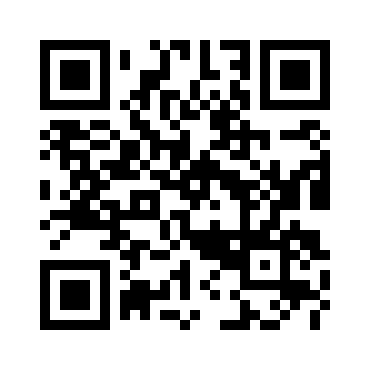 Сервис дидактических игр WordwallСловарные слова - анаграммыhttps://wordwall.net/ru/resource/52430845/анаграммы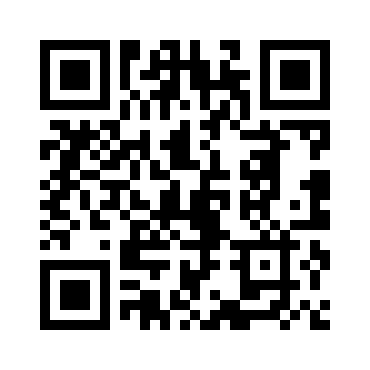 Сервис дидактических игр LearningApps.orgОдушевленные и неодушевленные имена существительныеhttps://learningapps.org/display?v=p0yt6df1a23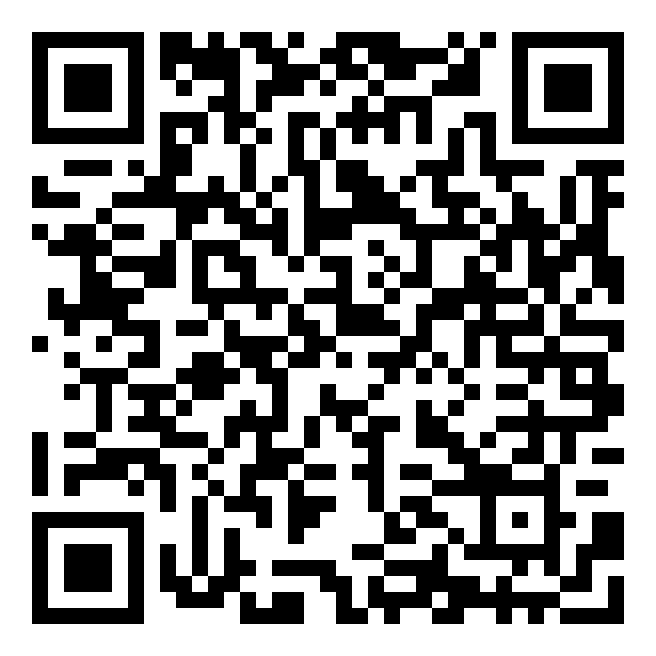 Сервис дидактических игр LearningApps.orgПодбери устаревшее название частей тела человекаhttps://learningapps.org/display?v=pq59zwiyt23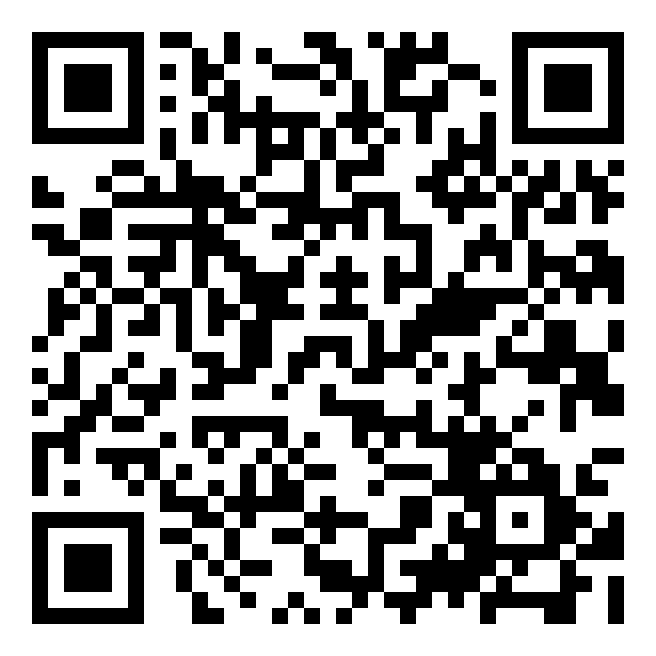 Сервис дидактических игр LearningApps.orgФразеология в картинкахhttps://learningapps.org/display?v=pnu3oz7p323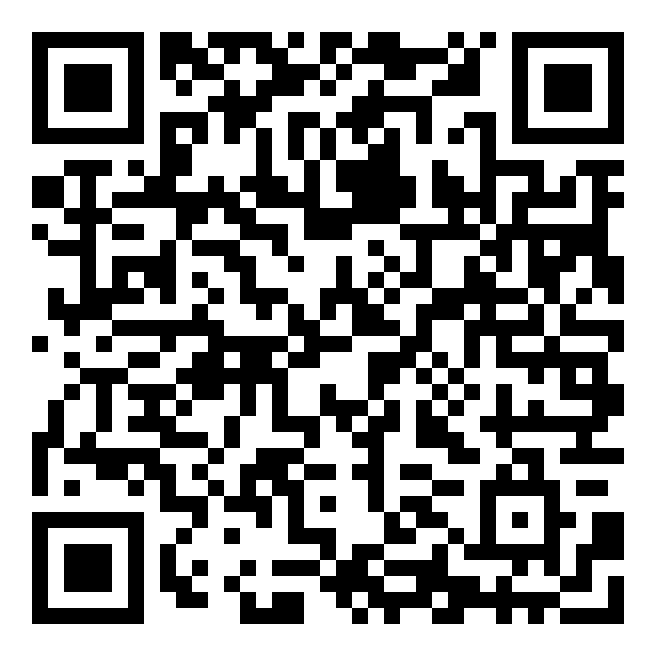 Сервис дидактических игр LearningApps.orgПрятки с именами существительнымиhttps://learningapps.org/display?v=puijj399c23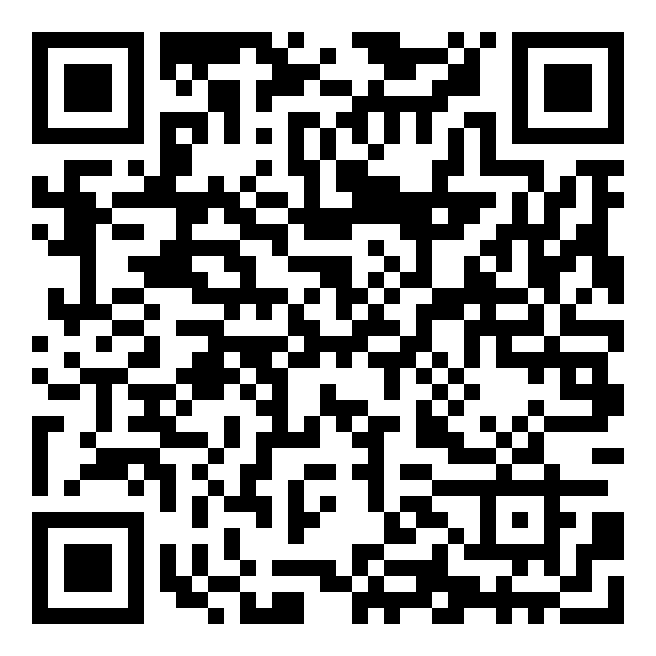 Сервис дидактических игр LearningApps.orgСлова, слова, слова …https://learningapps.org/display?v=phia4o1qt23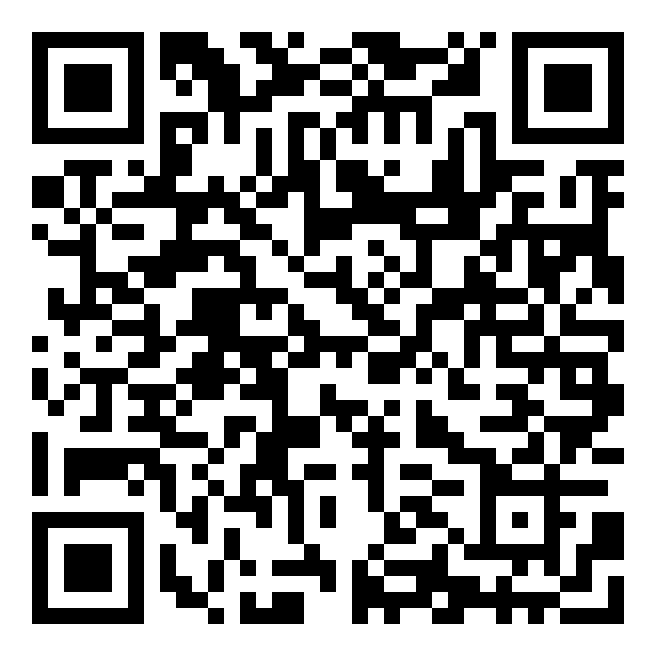 